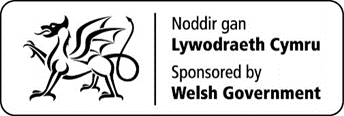 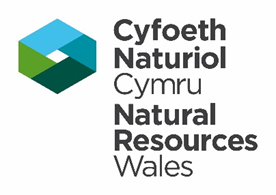 Rhan A – Manylion personol yr ymgeisyddMae'r rhan hon yn ymwneud â'r person a fydd yn cael ei enwi'n ddaliwr y drwydded.  Rhaid i hwn fod yn unigolyn a enwir; ni chaniateir enwau cwmnïau na sawl unigolyn. Fel daliwr y drwydded, chi fydd yn gyfrifol am sicrhau cydymffurfiaeth ag amodau'r drwydded. Rhaid i'r ymgeisydd a enwir yn adran 1 fod yn berchennog / deiliad y safle / tir dan sylw neu'n gynrychiolydd y perchennog / deiliad. Os yw’r ymgeisydd yn cyflogi cwmnïau fel gwasanaethau rheoli plâu, dylent gael eu henwi fel ‘unigolyn awdurdodedig’ yn adran 2. Rhowch eich enw llawn, a pheidiwch â defnyddio llythrennau cyntaf yn unig.1. Manylion cyswllt yr ymgeisydd (perchennog/deiliad y tir neu cynrychiolydd y perchennog/deiliad)2. Unigolyn (unigolion) awdurdodedig Gall unigolion awdurdodedig ymgymryd â gweithgareddau trwyddedig ar ran deiliad y drwydded. Os hoffech ddefnyddio unigolyn (unigolion) awdurdodedig, rhowch eu manylion yn y tabl isod.a. Unigolyn Awdurdodedig Arweiniol – Gall yr unigolyn hwn gyflwyno’r ffurflen gais â chysylltu â CNC, yn ogystal a gwneud y Gwaith trwyddedadwy ar ran yr ymgeisydd a enwir yn adran 1.b. Unigolion Awdurdodedig Ychwanegol – Gall yr unigolyn (unigolion) a restrir yma wneud y gwaith trwyddedadwy gyda chaniatâd yr ymgeisydd neu'r unigolyn awdurdodedig arweiniol.3. Ceisiadau Blaenorol4. Gweithgaredd arfaethedig5. Dulliau amgen nad yw’n achosi marwolaeth sydd wedi eu profi6. Hyd a lleoliad7. Ystyried safleoedd dynodedig8.Rhwydi tarth a defnydd o abwyd gwenwynig (Os nad ydych eisiau defnyddio'r dulliau hyn ewch i Rhan B.)Rhan B.Datganiadau9. Trin eich Gwybodaeth10. Darllenwch a llofnodwch y datganiadau canlynolRhan C. Cyfeiriad dychwelydFfurflen gais AFB-01 ar gyfer trwydded i ladd neu gymryd adar gwyllt penodol neu gymryd neu ddifa eu nythod neu wyau o danAdran 16 (1) (c), (cb), (d), (i), (j) a (k) o Ddeddf Bywyd Gwyllt a Chefn Gwlad 1981 (wedi'i diwygio).Ffurflen gais AFB-01 ar gyfer trwydded i ladd neu gymryd adar gwyllt penodol neu gymryd neu ddifa eu nythod neu wyau o danAdran 16 (1) (c), (cb), (d), (i), (j) a (k) o Ddeddf Bywyd Gwyllt a Chefn Gwlad 1981 (wedi'i diwygio).NODIADAU AR GYFER ARWEINIAD – Darllenwch y nodiadau canlynol yn ofalus. Ar gyfer trwyddedau i ladd adar sy'n bwyta pysgod ymgeisiwch ar ffurflen gais ar wahân. NODIADAU AR GYFER ARWEINIAD – Darllenwch y nodiadau canlynol yn ofalus. Ar gyfer trwyddedau i ladd adar sy'n bwyta pysgod ymgeisiwch ar ffurflen gais ar wahân. 1.Mae'r ffurflen gais hon ar gyfer trwydded benodol i ladd neu gymryd adar gwyllt o dan Adran 16 (1) y Ddeddf Bywyd Gwyllt a Chefn Gwlad 1981.  Cynghorir ymgeiswyr i wirio a ydynt yn gallu gweithredu o dan drwydded adar cyffredinol Cyfoeth Naturiol Cymru cyn gwneud cais drwy ymweld â'n gwefan www.cyfoethnaturiol.cymru 2.Gall Cyfoeth Naturiol Cymru, wrth arfer y pwerau a roddir o dan Adran 16 (1) c, cb, d, i, j a k yn y Ddeddf Bywyd Gwyllt a Chefn Gwlad 1981, gyflwyno trwyddedau i ganiatáu lladd neu gymryd adar gwyllt, ar yr amod nad oes datrysiad boddhaol arall.3.O dan Ddeddf Bywyd Gwyllt a Chefn Gwlad 1981, gall methu cydymffurfio ag amodau trwydded wneud daliwr y drwydded yn agored i erlyniad am drosedd.4.Fel arfer, dim ond i berchennog neu ddeiliad y tir lle bydd camau yn cael eu cymryd y rhoddir trwyddedau neu i berson sydd wedi'i awdurdodi gan y perchennog neu'r deiliad .5.Mae'n rhaid i ymgeiswyr ddarparu tystiolaeth fanwl o'r broblem sy'n digwydd, neu sy'n debygol o ddigwydd, sy’n ei gwneud hi’n ofynnol i gymryd camau gweithredu yn erbyn adar gwyllt. Gall hyn gynnwys tystiolaeth a gasglwyd o brofiadau blynyddoedd blaenorol ac unrhyw wybodaeth am y niferoedd cyfredol o adar sy'n bresennol. Dylid darparu tystiolaeth ffotograffig a fideo, oni bai bod rheswm dilys i beidio gwneud hynny. 6.Gall staff technegol o Cyfoeth Naturiol Cymru neu eu hasiantaethau ymweld â'r safle lle bwriedir cymryd y camau gweithredu  yn ystod yr asesiad cais i ddilysu'r wybodaeth a ddarparwyd ar y ffurflen gais a thrafod pa fesurau ataliol sy'n cael eu defnyddio eisoes neu sydd wedi'u defnyddio yn y gorffennol. Ni roddir  trwyddedau oni bai bod dulliau atal anfarwol neu rwystrau amddiffyn ar waith lle y bo'n rhesymol ac mae’n ymarferol gwneud hynny.7.Os yw'r tir lle y byddai'r drwydded wedi'i leoli o fewn Safle o Ddiddordeb Gwyddonol Arbennig, yn ychwanegol i gael trwydded i reoli adar, mae'n bosibl y bydd rhaid i berchennog neu feddiannydd y tir gael caniatâd ar wahân gan Cyfoeth Naturiol Cymru o dan adran 28E y Ddeddf Bywyd Gwyllt a Chefn Gwlad 1981 (fel y'i hamnewidiwyd) ar gyfer gweithrediadau disgwyliedig mewn cysylltiad â defnyddio'r drwydded. Mae hyn yn berthnasol i weithrediadau sydd heb eu caniatáu yn benodol o dan y drwydded ac sy'n weithrediadau hysbysadwy mewn perthynas â'r Safle o Ddiddordeb Gwyddonol Arbennig, er enghraifft y defnydd o gerbydau neu glirio llystyfiant at ddibenion gosod trapiau. Yn yr amgylchiadau hyn, oni bai bod y perchennog neu feddiannydd eisoes â'r cydsyniadau angenrheidiol, dylent roi hysbysiad i Cyfoeth Naturiol Cymru cyn gynted â phosibl ynghylch unrhyw weithrediad o'r fath. Cynghorir perchnogion/meddianwyr i beidio â disgwyl am ganlyniad y cais am drwydded cyn hysbysu Cyfoeth Naturiol Cymru. 8. Rhaid cwblhau'r holl gwestiynau yn y ffurflen gais hon oni nodir yn wahanol: bydd methu â darparu gwybodaeth ddigonol yn oedi prosesu eich cais.  Dylid atodi unrhyw wybodaeth arall rydych am ei darparu ar daflenni ychwanegol. Ein nod yw prosesu ceisiadau o fewn 30 diwrnod gwaith ar ôl derbyn yr holl wybodaeth y gofynnir amdani. Ni allwn warantu ymateb cynharach.9.Amod unrhyw drwydded a roddir yw bod rhaid cyflwyno adroddiad ar y gwaith a wnaed o dan y drwydded o fewn pedair wythnos i'r drwydded ddod i ben. Gall methu â gwneud hyn fod yn drosedd. Gellir dod o hyd i ffurflen adroddiad RFB01 ar ein gwefan. 10.Mae ceisiadau yn cael eu trin yn y drefn y'u derbyniwyd, nid yn ôl amseriad y gweithrediadau y gofynnwyd amdanynt Cyflwynwch eich cais mewn da bryd cyn eich bod angen cyflawni’r gweithrediadau arfaethedig. Os ydych yn meddwl bod angen ymdrin â'ch cais ar frys, ffoniwch ni i drafod a chytuno ar hyn cyn ei gyflwyno.11.Gall Cyfoeth Naturiol Cymru addasu neu ddirymu unrhyw drwydded. Dim ond os oes rhesymau dilys dros wneud hynny y gwneir hyn. Caiff unrhyw drwydded a roddir ei diddymu ar unwaith os gwelir bod gwybodaeth anwir wedi'i darparu a arweiniodd at gyflwyno'r drwydded.12.Bydd y wybodaeth a ddarperir gennych yn cael ei phrosesu gan Cyfoeth Naturiol Cymru o dan y Rheoliad Cyffredinol ar Ddiogelu Data. Bydd hyn yn caniatáu i ni brosesu eich cais; monitro cydymffurfiaeth ag unrhyw amodau i’r drwydded; prosesu adnewyddiadau, a chynnal y gofrestr gyhoeddus berthnasol. Byddwn yn defnyddio'r wybodaeth rydych yn ei rhoi mewn cysylltiad â'r canlynol: Ymgynghori â thrydydd partïon sy’n berthnasol ac yn gyfrifol am ymateb i geisiadau ymgynghori gan Cyfoeth Naturiol Cymru i’n galluogi i brosesu eich cais Cynnal gwaith dadansoddi ystadegol, ymchwil a datblygu ar faterion amgylcheddol Darparu gwybodaeth am gofrestrau cyhoeddus ar gyfer ymholiadau Atal ac ymchwilio i achosion posibl o dorri deddfau amgylcheddol a chymryd unrhyw gamau dilynol;Ymateb i geisiadau am wybodaeth o dan Ddeddf Rhyddid Gwybodaeth 2000 a Rheoliadau Gwybodaeth Amgylcheddol 2004.Noder, nad yw'r uchod yn rhestr hollgynhwysol a gall Cyfoeth Naturiol Cymru ddefnyddio'r data a ddarperir mewn cysylltiad â'r cais mewn ffyrdd eraill, fel yr ystyrir yn briodol Hoffem hefyd anfon manylion atoch ynglŷn â phynciau eraill y credwn y gallent fod o ddiddordeb i chi megis newyddion Cyfoeth Naturiol Cymru; gwasanaethau sy'n ymwneud â materion amgylcheddol; eich holi am eich adborth am ein gwasanaeth;  a mwy o wybodaeth ddefnyddiol. Os ydych yn cydsynio i dderbyn gwybodaeth bellach gennym, ticiwch y blwch canlynol i gadarnhau. Hoffwn dderbyn gwybodaeth bellach sy'n ymwneud â materion amgylcheddol oddi wrth Cyfoeth 
Naturiol Cymru □Sylwer y mae’n bosibl y byddwn yn trosglwyddo'r wybodaeth hon i'n hasiantau neu gynrychiolwyr er mwyn iddynt ymgymryd â hyn ar ein rhan. Os oes gennych unrhyw bryderon neu ymholiadau pellach, cysylltwch â: dataprotection@cyfoethnaturiolcymru.gov.uk.  I gael mwy o wybodaeth ynghylch prosesu eich manylion personol, gweler ein tudalen Hysbysiad Preifatrwydd.13.Rhaid i unrhyw wybodaeth sydd wedi'i chynnwys yn y cais hwn y mae'r ymgeisydd yn ystyried ei bod yn gyfrinachol am resymau masnachol neu ddiwydiannol, neu sy'n eiddo deallusol i'r ymgeisydd, gael ei nodi felly.14.Yn y ddogfen hon, mae “Cyfoeth Naturiol Cymru” yn golygu'r Corff Adnoddau Naturiol Cymru a sefydlwyd gan Erthygl 3 Gorchymyn Corff Adnoddau Naturiol Cymru (Sefydlu) 2012. Trosglwyddodd Gorchymyn Corff Adnoddau Naturiol Cymru (Swyddogaethau) 2013 swyddogaethau perthnasol Cyngor Cefn Gwlad Cymru a swyddogaethau Asiantaeth yr Amgylchedd a'r Comisiwn Coedwigaeth yng Nghymru i Gorff Adnoddau Naturiol Cymru.Gwybodaeth ar gyfer cwblhau'r ffurflen gais:Gwybodaeth ar gyfer cwblhau'r ffurflen gais:1.Os yw'r ddogfen yn cael ei hysgrifennu â llaw, dylech ei chwblhau mewn PRIF LYTHRENNAU.2.Atebwch yr HOLL gwestiynau’n fanwl.Bydd atebion anghyflawn yn golygu oedi wrth brosesu'ch cais.3.Gallwn dderbyn ceisiadau naill ai'n electronig neu drwy'r post (electronig yw'n dewis cyntaf).Ceisiadau electronig - E-bostiwch geisiadau i: specieslicence@naturalresourceswales.gov.uk. (Nid oes angen gyrru copïau caled drwy'r post.)Ceisiadau drwy'r PostPostiwch eich ffurflen gais wedi'i llofnodi at: Tîm Trwyddedu Rhywogaethau, Cyfoeth Naturiol Cymru, Maes y Ffynnon, Penrhosgarnedd, Bangor, LL57 2DW 4.Byddwn yn anelu at anfon cydnabyddiaeth o dderbyn eich cais o fewn pum diwrnod gwaith.5.Mae Cyfoeth Naturiol Cymru yn anelu at bennu ceisiadau o fewn 30 diwrnod gwaith o ddyddiad derbyn ffurflen gais a gwblhawyd a'r wybodaeth gysylltiedig ofynnol.   Os bydd angen gwybodaeth bellach oddi wrthych yn ystod y cyfnod pennu, am ba bynnag reswm, bydd hyn yn oedi'r cyfnod pennu. 6.Os ydych wedi darparu cyfeiriad e-bost, bydd yr holl ohebiaeth a anfonir atoch gan Cyfoeth Naturiol Cymru drwy e-bost.  Os nad oes cyfeiriad e-bost wedi'i ddarparu, byddwn yn cysylltu â chi ar ffurf ysgrifenedig drwy'r post. Noder y gall hyn oedi eich cais o ganlyniad i amseroedd dosbarthu trwy’r  post.TeitlEnw(au) cyntafEnw(au) cyntafEnw(au) cyntafEnw(au) cyntafCyfenwCyfenwTeitl busnes (os yw'n briodol)Teitl busnes (os yw'n briodol)Teitl busnes (os yw'n briodol)Enw'r cwmni (os yw'n briodol)Enw'r cwmni (os yw'n briodol)Enw'r cwmni (os yw'n briodol)CyfeiriadCyfeiriadCyfeiriadCyfeiriadCyfeiriadCyfeiriadTrefTrefTrefSirSirSirCod postCod postCod postCyfeiriad e-bostCyfeiriad e-bostCyfeiriad e-bostRhif ffôn(gan gynnwys cod deialu cenedlaethol) Rhif ffôn(gan gynnwys cod deialu cenedlaethol) Rhif ffôn symudolYdych chi'n bwriadu ymgymryd â'r gweithgareddau trwyddedadwy eich hun, neu a fyddech yn defnyddio unigolyn awdurdodedig (er enghraifft, contractwr, rheolydd plâu, ceidwad tir ac ati)?Ydych chi'n bwriadu ymgymryd â'r gweithgareddau trwyddedadwy eich hun, neu a fyddech yn defnyddio unigolyn awdurdodedig (er enghraifft, contractwr, rheolydd plâu, ceidwad tir ac ati)?Ydych chi'n bwriadu ymgymryd â'r gweithgareddau trwyddedadwy eich hun, neu a fyddech yn defnyddio unigolyn awdurdodedig (er enghraifft, contractwr, rheolydd plâu, ceidwad tir ac ati)?Ydych chi'n bwriadu ymgymryd â'r gweithgareddau trwyddedadwy eich hun, neu a fyddech yn defnyddio unigolyn awdurdodedig (er enghraifft, contractwr, rheolydd plâu, ceidwad tir ac ati)?Ydych chi'n bwriadu ymgymryd â'r gweithgareddau trwyddedadwy eich hun, neu a fyddech yn defnyddio unigolyn awdurdodedig (er enghraifft, contractwr, rheolydd plâu, ceidwad tir ac ati)?Ydych chi'n bwriadu ymgymryd â'r gweithgareddau trwyddedadwy eich hun, neu a fyddech yn defnyddio unigolyn awdurdodedig (er enghraifft, contractwr, rheolydd plâu, ceidwad tir ac ati)?Ydych chi'n bwriadu ymgymryd â'r gweithgareddau trwyddedadwy eich hun, neu a fyddech yn defnyddio unigolyn awdurdodedig (er enghraifft, contractwr, rheolydd plâu, ceidwad tir ac ati)?Fy hun  Fy hun  Fy hun  Fy hun  Unigolyn awdurdodedig  Unigolyn awdurdodedig  Unigolyn awdurdodedig  Enw(au) cyntafCyfenwCwmni(os yw'n berthnasol)CyfeiriadCyfeiriad e-bostEnw(au) cyntafCyfenwCwmni(os yw'n berthnasol)CyfeiriadCyfeiriad e-bosta.Ydy'r ymgeisydd wedi gwneud cais i Cyfoeth Naturiol Cymru ar gyfer trwydded i ladd/cymryd adar neu i gymryd/difa wyau neu nythod yn flaenorol? (nodwch x fel y bo'n briodol)YdyNac ydya.Os YDY, nodwch isod y rhywogaethau cysylltiedig â'r dulliau a ddefnyddiwydOs YDY, nodwch isod y rhywogaethau cysylltiedig â'r dulliau a ddefnyddiwydOs YDY, nodwch isod y rhywogaethau cysylltiedig â'r dulliau a ddefnyddiwydOs YDY, nodwch isod y rhywogaethau cysylltiedig â'r dulliau a ddefnyddiwydOs YDY, nodwch isod y rhywogaethau cysylltiedig â'r dulliau a ddefnyddiwyda.b.Nodwch ddyddiad y cais diweddaraf c.A ddyrannwyd y drwydded? (nodwch x fel y bo'n briodol)DoNaddoc.Os DO, yna nodwch rif cyfeirnod y drwydded:                          Rhowch groes yn y blwch isod sy'n disgrifio defnydd y tir lle bydd y drwydded yn cael ei defnyddio (gallwch ddewis mwy nag un os oes angen):Rhowch groes yn y blwch isod sy'n disgrifio defnydd y tir lle bydd y drwydded yn cael ei defnyddio (gallwch ddewis mwy nag un os oes angen):Rhowch groes yn y blwch isod sy'n disgrifio defnydd y tir lle bydd y drwydded yn cael ei defnyddio (gallwch ddewis mwy nag un os oes angen):Rhowch groes yn y blwch isod sy'n disgrifio defnydd y tir lle bydd y drwydded yn cael ei defnyddio (gallwch ddewis mwy nag un os oes angen):Rhowch groes yn y blwch isod sy'n disgrifio defnydd y tir lle bydd y drwydded yn cael ei defnyddio (gallwch ddewis mwy nag un os oes angen):Rhowch groes yn y blwch isod sy'n disgrifio defnydd y tir lle bydd y drwydded yn cael ei defnyddio (gallwch ddewis mwy nag un os oes angen):Rhowch groes yn y blwch isod sy'n disgrifio defnydd y tir lle bydd y drwydded yn cael ei defnyddio (gallwch ddewis mwy nag un os oes angen):Amaethyddiaeth – Cnydau Amaethyddiaeth – Cnydau Amaethyddiaeth – Cnydau Amaethyddiaeth – Cnydau Amaethyddiaeth – Cnydau Amaethyddiaeth – Cnydau Amaethyddiaeth – Cnydau Amaethyddiaeth – Da bywAmaethyddiaeth – Da bywAmaethyddiaeth – Da bywAmaethyddiaeth – Da bywAmaethyddiaeth – Da bywAmaethyddiaeth – Da bywAmaethyddiaeth – Da bywAmaethyddiaeth – FfrwythauAmaethyddiaeth – FfrwythauAmaethyddiaeth – FfrwythauAmaethyddiaeth – FfrwythauAmaethyddiaeth – FfrwythauAmaethyddiaeth – FfrwythauAmaethyddiaeth – FfrwythauAmaethyddiaeth – LlysiauAmaethyddiaeth – LlysiauAmaethyddiaeth – LlysiauAmaethyddiaeth – LlysiauAmaethyddiaeth – LlysiauAmaethyddiaeth – LlysiauAmaethyddiaeth – LlysiauCoedwigaethCoedwigaethCoedwigaethCoedwigaethCoedwigaethCoedwigaethCoedwigaethTrefolTrefolTrefolTrefolTrefolTrefolTrefolDiwydiannol/masnacholDiwydiannol/masnacholDiwydiannol/masnacholDiwydiannol/masnacholDiwydiannol/masnacholDiwydiannol/masnacholDiwydiannol/masnacholEiddo domestigEiddo domestigEiddo domestigEiddo domestigEiddo domestigEiddo domestigEiddo domestigCynhyrchu/storio bwydCynhyrchu/storio bwydCynhyrchu/storio bwydCynhyrchu/storio bwydCynhyrchu/storio bwydCynhyrchu/storio bwydCynhyrchu/storio bwydMaes awyr neu faes glanioMaes awyr neu faes glanioMaes awyr neu faes glanioMaes awyr neu faes glanioMaes awyr neu faes glanioMaes awyr neu faes glanioMaes awyr neu faes glanioParc neu faes hamddenParc neu faes hamddenParc neu faes hamddenParc neu faes hamddenParc neu faes hamddenParc neu faes hamddenParc neu faes hamddenCadwraeth naturCadwraeth naturCadwraeth naturCadwraeth naturCadwraeth naturCadwraeth naturCadwraeth naturArall (nodwch)Rhowch groes yn y blwch isod sy'n disgrifio orau y diben ar gyfer rheoli adar (gallwch ddewis mwy nag un os oes angen)Rhowch groes yn y blwch isod sy'n disgrifio orau y diben ar gyfer rheoli adar (gallwch ddewis mwy nag un os oes angen)Rhowch groes yn y blwch isod sy'n disgrifio orau y diben ar gyfer rheoli adar (gallwch ddewis mwy nag un os oes angen)Rhowch groes yn y blwch isod sy'n disgrifio orau y diben ar gyfer rheoli adar (gallwch ddewis mwy nag un os oes angen)Rhowch groes yn y blwch isod sy'n disgrifio orau y diben ar gyfer rheoli adar (gallwch ddewis mwy nag un os oes angen)Rhowch groes yn y blwch isod sy'n disgrifio orau y diben ar gyfer rheoli adar (gallwch ddewis mwy nag un os oes angen)Rhowch groes yn y blwch isod sy'n disgrifio orau y diben ar gyfer rheoli adar (gallwch ddewis mwy nag un os oes angen)Rhowch groes yn y blwch isod sy'n disgrifio orau y diben ar gyfer rheoli adar (gallwch ddewis mwy nag un os oes angen)Atal niwed difrifol i dda byw Atal niwed difrifol i dda byw Atal niwed difrifol i dda byw Atal niwed difrifol i dda byw Atal niwed difrifol i dda byw Atal niwed difrifol i dda byw Atal niwed difrifol i dda byw Atal niwed difrifol i ddeunyddiau bwyd/porthiant ar gyfer da bywAtal niwed difrifol i ddeunyddiau bwyd/porthiant ar gyfer da bywAtal niwed difrifol i ddeunyddiau bwyd/porthiant ar gyfer da bywAtal niwed difrifol i ddeunyddiau bwyd/porthiant ar gyfer da bywAtal niwed difrifol i ddeunyddiau bwyd/porthiant ar gyfer da bywAtal niwed difrifol i ddeunyddiau bwyd/porthiant ar gyfer da bywAtal niwed difrifol i ddeunyddiau bwyd/porthiant ar gyfer da bywAtal niwed difrifol i gnydauAtal niwed difrifol i gnydauAtal niwed difrifol i gnydauAtal niwed difrifol i gnydauAtal niwed difrifol i gnydauAtal niwed difrifol i gnydauAtal niwed difrifol i gnydauAtal niwed difrifol i ffrwythauAtal niwed difrifol i ffrwythauAtal niwed difrifol i ffrwythauAtal niwed difrifol i ffrwythauAtal niwed difrifol i ffrwythauAtal niwed difrifol i ffrwythauAtal niwed difrifol i ffrwythauAtal niwed difrifol i lysiau Atal niwed difrifol i lysiau Atal niwed difrifol i lysiau Atal niwed difrifol i lysiau Atal niwed difrifol i lysiau Atal niwed difrifol i lysiau Atal niwed difrifol i lysiau Atal clefyd (cnydau a llysiau)Atal clefyd (cnydau a llysiau)Atal clefyd (cnydau a llysiau)Atal clefyd (cnydau a llysiau)Atal clefyd (cnydau a llysiau)Atal clefyd (cnydau a llysiau)Atal clefyd (cnydau a llysiau)Atal clefyd (da byw) Atal clefyd (da byw) Atal clefyd (da byw) Atal clefyd (da byw) Atal clefyd (da byw) Atal clefyd (da byw) Atal clefyd (da byw) Atal clefyd (bodau dynol)Atal clefyd (bodau dynol)Atal clefyd (bodau dynol)Atal clefyd (bodau dynol)Atal clefyd (bodau dynol)Atal clefyd (bodau dynol)Atal clefyd (bodau dynol)Gwarchod iechyd y cyhoeddGwarchod iechyd y cyhoeddGwarchod iechyd y cyhoeddGwarchod iechyd y cyhoeddGwarchod iechyd y cyhoeddGwarchod iechyd y cyhoeddGwarchod iechyd y cyhoeddGwarchod diogelwch y cyhoeddGwarchod diogelwch y cyhoeddGwarchod diogelwch y cyhoeddGwarchod diogelwch y cyhoeddGwarchod diogelwch y cyhoeddGwarchod diogelwch y cyhoeddGwarchod diogelwch y cyhoeddGwarchod diogelwch yn yr awyrGwarchod diogelwch yn yr awyrGwarchod diogelwch yn yr awyrGwarchod diogelwch yn yr awyrGwarchod diogelwch yn yr awyrGwarchod diogelwch yn yr awyrGwarchod diogelwch yn yr awyrGwarchod adar gwylltGwarchod adar gwylltGwarchod adar gwylltGwarchod adar gwylltGwarchod adar gwylltGwarchod adar gwylltGwarchod adar gwylltGwarchod ffawna (sydd ddim yn adar)Gwarchod ffawna (sydd ddim yn adar)Gwarchod ffawna (sydd ddim yn adar)Gwarchod ffawna (sydd ddim yn adar)Gwarchod ffawna (sydd ddim yn adar)Gwarchod ffawna (sydd ddim yn adar)Gwarchod ffawna (sydd ddim yn adar)Gwarchod fflora (sydd ddim yn gnydau, llysiau neu ffrwythau)Gwarchod fflora (sydd ddim yn gnydau, llysiau neu ffrwythau)Gwarchod fflora (sydd ddim yn gnydau, llysiau neu ffrwythau)Gwarchod fflora (sydd ddim yn gnydau, llysiau neu ffrwythau)Gwarchod fflora (sydd ddim yn gnydau, llysiau neu ffrwythau)Gwarchod fflora (sydd ddim yn gnydau, llysiau neu ffrwythau)Gwarchod fflora (sydd ddim yn gnydau, llysiau neu ffrwythau)b.Rhowch fanylion a thystiolaeth natur a graddau'r broblem a achosir neu'r broblem sy'n debygol o gael ei hachosi. Noder os ydych yn ceisio atal niwed neu niwed posibl, rhaid i’r niwed fod yn ddifrifol. Mae hynny’n  golygu ei fod yn fwy na niwsans, mân niwed neu risg busnes arferol. Dylech gynnwys fanylion graddfa a natur y niwed a sut mae hyn yn cael ei achosi gan y rhywogaeth rydych yn gwneud cais i'w rheoli. Mewn perthynas â gwarchod iechyd y cyhoedd neu atal lledaenu afiechydon, rhowch fanylion y broblem iechyd, clefyd neu risg benodol sy'n achosi'r broblem. Mewn perthynas â gwarchod anifeiliaid gwyllt, fflora a ffawna, neu adar gwyllt, rhowch fanylion y rhywogaethau y byddai’n elwa drwy reoli'r rhywogaethau a restrir yn adran (e) isod.Dylid cynnwys tystiolaeth ffotograffig neu fideo i gefnogi eich cais, oni bai bod rheswm dilys i beidio gwneud hynny. Os na ellir darparu tystiolaeth ffotograffig neu fideo, nodwch pam. Rhowch fanylion a thystiolaeth natur a graddau'r broblem a achosir neu'r broblem sy'n debygol o gael ei hachosi. Noder os ydych yn ceisio atal niwed neu niwed posibl, rhaid i’r niwed fod yn ddifrifol. Mae hynny’n  golygu ei fod yn fwy na niwsans, mân niwed neu risg busnes arferol. Dylech gynnwys fanylion graddfa a natur y niwed a sut mae hyn yn cael ei achosi gan y rhywogaeth rydych yn gwneud cais i'w rheoli. Mewn perthynas â gwarchod iechyd y cyhoedd neu atal lledaenu afiechydon, rhowch fanylion y broblem iechyd, clefyd neu risg benodol sy'n achosi'r broblem. Mewn perthynas â gwarchod anifeiliaid gwyllt, fflora a ffawna, neu adar gwyllt, rhowch fanylion y rhywogaethau y byddai’n elwa drwy reoli'r rhywogaethau a restrir yn adran (e) isod.Dylid cynnwys tystiolaeth ffotograffig neu fideo i gefnogi eich cais, oni bai bod rheswm dilys i beidio gwneud hynny. Os na ellir darparu tystiolaeth ffotograffig neu fideo, nodwch pam. Rhowch fanylion a thystiolaeth natur a graddau'r broblem a achosir neu'r broblem sy'n debygol o gael ei hachosi. Noder os ydych yn ceisio atal niwed neu niwed posibl, rhaid i’r niwed fod yn ddifrifol. Mae hynny’n  golygu ei fod yn fwy na niwsans, mân niwed neu risg busnes arferol. Dylech gynnwys fanylion graddfa a natur y niwed a sut mae hyn yn cael ei achosi gan y rhywogaeth rydych yn gwneud cais i'w rheoli. Mewn perthynas â gwarchod iechyd y cyhoedd neu atal lledaenu afiechydon, rhowch fanylion y broblem iechyd, clefyd neu risg benodol sy'n achosi'r broblem. Mewn perthynas â gwarchod anifeiliaid gwyllt, fflora a ffawna, neu adar gwyllt, rhowch fanylion y rhywogaethau y byddai’n elwa drwy reoli'r rhywogaethau a restrir yn adran (e) isod.Dylid cynnwys tystiolaeth ffotograffig neu fideo i gefnogi eich cais, oni bai bod rheswm dilys i beidio gwneud hynny. Os na ellir darparu tystiolaeth ffotograffig neu fideo, nodwch pam. Rhowch fanylion a thystiolaeth natur a graddau'r broblem a achosir neu'r broblem sy'n debygol o gael ei hachosi. Noder os ydych yn ceisio atal niwed neu niwed posibl, rhaid i’r niwed fod yn ddifrifol. Mae hynny’n  golygu ei fod yn fwy na niwsans, mân niwed neu risg busnes arferol. Dylech gynnwys fanylion graddfa a natur y niwed a sut mae hyn yn cael ei achosi gan y rhywogaeth rydych yn gwneud cais i'w rheoli. Mewn perthynas â gwarchod iechyd y cyhoedd neu atal lledaenu afiechydon, rhowch fanylion y broblem iechyd, clefyd neu risg benodol sy'n achosi'r broblem. Mewn perthynas â gwarchod anifeiliaid gwyllt, fflora a ffawna, neu adar gwyllt, rhowch fanylion y rhywogaethau y byddai’n elwa drwy reoli'r rhywogaethau a restrir yn adran (e) isod.Dylid cynnwys tystiolaeth ffotograffig neu fideo i gefnogi eich cais, oni bai bod rheswm dilys i beidio gwneud hynny. Os na ellir darparu tystiolaeth ffotograffig neu fideo, nodwch pam. Rhowch fanylion a thystiolaeth natur a graddau'r broblem a achosir neu'r broblem sy'n debygol o gael ei hachosi. Noder os ydych yn ceisio atal niwed neu niwed posibl, rhaid i’r niwed fod yn ddifrifol. Mae hynny’n  golygu ei fod yn fwy na niwsans, mân niwed neu risg busnes arferol. Dylech gynnwys fanylion graddfa a natur y niwed a sut mae hyn yn cael ei achosi gan y rhywogaeth rydych yn gwneud cais i'w rheoli. Mewn perthynas â gwarchod iechyd y cyhoedd neu atal lledaenu afiechydon, rhowch fanylion y broblem iechyd, clefyd neu risg benodol sy'n achosi'r broblem. Mewn perthynas â gwarchod anifeiliaid gwyllt, fflora a ffawna, neu adar gwyllt, rhowch fanylion y rhywogaethau y byddai’n elwa drwy reoli'r rhywogaethau a restrir yn adran (e) isod.Dylid cynnwys tystiolaeth ffotograffig neu fideo i gefnogi eich cais, oni bai bod rheswm dilys i beidio gwneud hynny. Os na ellir darparu tystiolaeth ffotograffig neu fideo, nodwch pam. Rhowch fanylion a thystiolaeth natur a graddau'r broblem a achosir neu'r broblem sy'n debygol o gael ei hachosi. Noder os ydych yn ceisio atal niwed neu niwed posibl, rhaid i’r niwed fod yn ddifrifol. Mae hynny’n  golygu ei fod yn fwy na niwsans, mân niwed neu risg busnes arferol. Dylech gynnwys fanylion graddfa a natur y niwed a sut mae hyn yn cael ei achosi gan y rhywogaeth rydych yn gwneud cais i'w rheoli. Mewn perthynas â gwarchod iechyd y cyhoedd neu atal lledaenu afiechydon, rhowch fanylion y broblem iechyd, clefyd neu risg benodol sy'n achosi'r broblem. Mewn perthynas â gwarchod anifeiliaid gwyllt, fflora a ffawna, neu adar gwyllt, rhowch fanylion y rhywogaethau y byddai’n elwa drwy reoli'r rhywogaethau a restrir yn adran (e) isod.Dylid cynnwys tystiolaeth ffotograffig neu fideo i gefnogi eich cais, oni bai bod rheswm dilys i beidio gwneud hynny. Os na ellir darparu tystiolaeth ffotograffig neu fideo, nodwch pam. Rhowch fanylion a thystiolaeth natur a graddau'r broblem a achosir neu'r broblem sy'n debygol o gael ei hachosi. Noder os ydych yn ceisio atal niwed neu niwed posibl, rhaid i’r niwed fod yn ddifrifol. Mae hynny’n  golygu ei fod yn fwy na niwsans, mân niwed neu risg busnes arferol. Dylech gynnwys fanylion graddfa a natur y niwed a sut mae hyn yn cael ei achosi gan y rhywogaeth rydych yn gwneud cais i'w rheoli. Mewn perthynas â gwarchod iechyd y cyhoedd neu atal lledaenu afiechydon, rhowch fanylion y broblem iechyd, clefyd neu risg benodol sy'n achosi'r broblem. Mewn perthynas â gwarchod anifeiliaid gwyllt, fflora a ffawna, neu adar gwyllt, rhowch fanylion y rhywogaethau y byddai’n elwa drwy reoli'r rhywogaethau a restrir yn adran (e) isod.Dylid cynnwys tystiolaeth ffotograffig neu fideo i gefnogi eich cais, oni bai bod rheswm dilys i beidio gwneud hynny. Os na ellir darparu tystiolaeth ffotograffig neu fideo, nodwch pam. c.Nodwch yr adeg o’r flwyddyn pan fydd y broblem yn digwydd                                   Nodwch yr adeg o’r flwyddyn pan fydd y broblem yn digwydd                                   Nodwch yr adeg o’r flwyddyn pan fydd y broblem yn digwydd                                   Nodwch yr adeg o’r flwyddyn pan fydd y broblem yn digwydd                                   d.Nodwch fras amcan y nifer o bob rhywogaeth o adar gwyllt sy'n achosi'r broblem. Nodwch fras amcan y nifer o bob rhywogaeth o adar gwyllt sy'n achosi'r broblem. Nodwch fras amcan y nifer o bob rhywogaeth o adar gwyllt sy'n achosi'r broblem. Nodwch fras amcan y nifer o bob rhywogaeth o adar gwyllt sy'n achosi'r broblem. e.Nodwch isod y rhywogaethau sydd i'w rheoli, y dull o'u rheoli a chyfanswm  pob rhywogaeth sydd i'w rheoli. Defnyddiwch dudalen ar wahân ar gyfer rhywogaethau ychwanegol. Nodwch isod y rhywogaethau sydd i'w rheoli, y dull o'u rheoli a chyfanswm  pob rhywogaeth sydd i'w rheoli. Defnyddiwch dudalen ar wahân ar gyfer rhywogaethau ychwanegol. Nodwch isod y rhywogaethau sydd i'w rheoli, y dull o'u rheoli a chyfanswm  pob rhywogaeth sydd i'w rheoli. Defnyddiwch dudalen ar wahân ar gyfer rhywogaethau ychwanegol. Nodwch isod y rhywogaethau sydd i'w rheoli, y dull o'u rheoli a chyfanswm  pob rhywogaeth sydd i'w rheoli. Defnyddiwch dudalen ar wahân ar gyfer rhywogaethau ychwanegol. Nodwch isod y rhywogaethau sydd i'w rheoli, y dull o'u rheoli a chyfanswm  pob rhywogaeth sydd i'w rheoli. Defnyddiwch dudalen ar wahân ar gyfer rhywogaethau ychwanegol. Nodwch isod y rhywogaethau sydd i'w rheoli, y dull o'u rheoli a chyfanswm  pob rhywogaeth sydd i'w rheoli. Defnyddiwch dudalen ar wahân ar gyfer rhywogaethau ychwanegol. Nodwch isod y rhywogaethau sydd i'w rheoli, y dull o'u rheoli a chyfanswm  pob rhywogaeth sydd i'w rheoli. Defnyddiwch dudalen ar wahân ar gyfer rhywogaethau ychwanegol. Rhywogaethau (defnyddiwch flwch ar wahân ar gyfer pob rhywogaeth isod)Rhywogaethau (defnyddiwch flwch ar wahân ar gyfer pob rhywogaeth isod)Gweithred (rhowch x yn y blychau perthnasol isod)Gweithred (rhowch x yn y blychau perthnasol isod)Gweithred (rhowch x yn y blychau perthnasol isod)Gweithred (rhowch x yn y blychau perthnasol isod)Gweithred (rhowch x yn y blychau perthnasol isod)Gweithred (rhowch x yn y blychau perthnasol isod)Lladd adar aeddfedCymryd adar aeddfed a’u rhyddhau yn fywLladd cywionCymryd cywion a’u rhyddhau yn fywCymryd, difrodi neu ddifa nythCymryd neu ddifa wyauLladd adar aeddfedCymryd adar aeddfed a’u rhyddhau yn fywLladd cywionCymryd cywion a’u rhyddhau yn fywCymryd, difrodi neu ddifa nythCymryd neu ddifa wyauLladd adar aeddfedCymryd adar aeddfed a’u rhyddhau yn fywLladd cywionCymryd cywion a’u rhyddhau yn fywCymryd, difrodi neu ddifa nythCymryd neu ddifa wyauNifer yr adarLladd adar aeddfedCymryd adar aeddfed a’u rhyddhau yn fywLladd cywionCymryd cywion a’u rhyddhau yn fywCymryd, difrodi neu ddifa nythCymryd neu ddifa wyauLladd adar aeddfedCymryd adar aeddfed a’u rhyddhau yn fywLladd cywionCymryd cywion a’u rhyddhau yn fywCymryd, difrodi neu ddifa nythCymryd neu ddifa wyauLladd adar aeddfedCymryd adar aeddfed a’u rhyddhau yn fywLladd cywionCymryd cywion a’u rhyddhau yn fywCymryd, difrodi neu ddifa nythCymryd neu ddifa wyauNifer yr adarLladd adar aeddfedCymryd adar aeddfed a’u rhyddhau yn fywLladd cywionCymryd cywion a’u rhyddhau yn fywCymryd, difrodi neu ddifa nythCymryd neu ddifa wyauLladd adar aeddfedCymryd adar aeddfed a’u rhyddhau yn fywLladd cywionCymryd cywion a’u rhyddhau yn fywCymryd, difrodi neu ddifa nythCymryd neu ddifa wyauLladd adar aeddfedCymryd adar aeddfed a’u rhyddhau yn fywLladd cywionCymryd cywion a’u rhyddhau yn fywCymryd, difrodi neu ddifa nythCymryd neu ddifa wyauNifer y cywionLladd adar aeddfedCymryd adar aeddfed a’u rhyddhau yn fywLladd cywionCymryd cywion a’u rhyddhau yn fywCymryd, difrodi neu ddifa nythCymryd neu ddifa wyauLladd adar aeddfedCymryd adar aeddfed a’u rhyddhau yn fywLladd cywionCymryd cywion a’u rhyddhau yn fywCymryd, difrodi neu ddifa nythCymryd neu ddifa wyauLladd adar aeddfedCymryd adar aeddfed a’u rhyddhau yn fywLladd cywionCymryd cywion a’u rhyddhau yn fywCymryd, difrodi neu ddifa nythCymryd neu ddifa wyauNifer y cywionLladd adar aeddfedCymryd adar aeddfed a’u rhyddhau yn fywLladd cywionCymryd cywion a’u rhyddhau yn fywCymryd, difrodi neu ddifa nythCymryd neu ddifa wyauLladd adar aeddfedCymryd adar aeddfed a’u rhyddhau yn fywLladd cywionCymryd cywion a’u rhyddhau yn fywCymryd, difrodi neu ddifa nythCymryd neu ddifa wyauLladd adar aeddfedCymryd adar aeddfed a’u rhyddhau yn fywLladd cywionCymryd cywion a’u rhyddhau yn fywCymryd, difrodi neu ddifa nythCymryd neu ddifa wyauNifer y nythodLladd adar aeddfedCymryd adar aeddfed a’u rhyddhau yn fywLladd cywionCymryd cywion a’u rhyddhau yn fywCymryd, difrodi neu ddifa nythCymryd neu ddifa wyauLladd adar aeddfedCymryd adar aeddfed a’u rhyddhau yn fywLladd cywionCymryd cywion a’u rhyddhau yn fywCymryd, difrodi neu ddifa nythCymryd neu ddifa wyauLladd adar aeddfedCymryd adar aeddfed a’u rhyddhau yn fywLladd cywionCymryd cywion a’u rhyddhau yn fywCymryd, difrodi neu ddifa nythCymryd neu ddifa wyauNifer yr wyauLladd adar aeddfedCymryd adar aeddfed a’u rhyddhau yn fywLladd cywionCymryd cywion a’u rhyddhau yn fywCymryd, difrodi neu ddifa nythCymryd neu ddifa wyau Lladd adar aeddfedCymryd adar aeddfed a’u rhyddhau yn fywLladd cywionCymryd cywion a’u rhyddhau yn fywCymryd, difrodi neu ddifa nythCymryd neu ddifa wyau Lladd adar aeddfedCymryd adar aeddfed a’u rhyddhau yn fywLladd cywionCymryd cywion a’u rhyddhau yn fywCymryd, difrodi neu ddifa nythCymryd neu ddifa wyau Nifer yr adarLladd adar aeddfedCymryd adar aeddfed a’u rhyddhau yn fywLladd cywionCymryd cywion a’u rhyddhau yn fywCymryd, difrodi neu ddifa nythCymryd neu ddifa wyau Lladd adar aeddfedCymryd adar aeddfed a’u rhyddhau yn fywLladd cywionCymryd cywion a’u rhyddhau yn fywCymryd, difrodi neu ddifa nythCymryd neu ddifa wyau Lladd adar aeddfedCymryd adar aeddfed a’u rhyddhau yn fywLladd cywionCymryd cywion a’u rhyddhau yn fywCymryd, difrodi neu ddifa nythCymryd neu ddifa wyau Nifer yr adarLladd adar aeddfedCymryd adar aeddfed a’u rhyddhau yn fywLladd cywionCymryd cywion a’u rhyddhau yn fywCymryd, difrodi neu ddifa nythCymryd neu ddifa wyau Lladd adar aeddfedCymryd adar aeddfed a’u rhyddhau yn fywLladd cywionCymryd cywion a’u rhyddhau yn fywCymryd, difrodi neu ddifa nythCymryd neu ddifa wyau Lladd adar aeddfedCymryd adar aeddfed a’u rhyddhau yn fywLladd cywionCymryd cywion a’u rhyddhau yn fywCymryd, difrodi neu ddifa nythCymryd neu ddifa wyau Nifer y cywionLladd adar aeddfedCymryd adar aeddfed a’u rhyddhau yn fywLladd cywionCymryd cywion a’u rhyddhau yn fywCymryd, difrodi neu ddifa nythCymryd neu ddifa wyau Lladd adar aeddfedCymryd adar aeddfed a’u rhyddhau yn fywLladd cywionCymryd cywion a’u rhyddhau yn fywCymryd, difrodi neu ddifa nythCymryd neu ddifa wyau Lladd adar aeddfedCymryd adar aeddfed a’u rhyddhau yn fywLladd cywionCymryd cywion a’u rhyddhau yn fywCymryd, difrodi neu ddifa nythCymryd neu ddifa wyau Nifer y cywionLladd adar aeddfedCymryd adar aeddfed a’u rhyddhau yn fywLladd cywionCymryd cywion a’u rhyddhau yn fywCymryd, difrodi neu ddifa nythCymryd neu ddifa wyau Lladd adar aeddfedCymryd adar aeddfed a’u rhyddhau yn fywLladd cywionCymryd cywion a’u rhyddhau yn fywCymryd, difrodi neu ddifa nythCymryd neu ddifa wyau Lladd adar aeddfedCymryd adar aeddfed a’u rhyddhau yn fywLladd cywionCymryd cywion a’u rhyddhau yn fywCymryd, difrodi neu ddifa nythCymryd neu ddifa wyau Nifer y nythodLladd adar aeddfedCymryd adar aeddfed a’u rhyddhau yn fywLladd cywionCymryd cywion a’u rhyddhau yn fywCymryd, difrodi neu ddifa nythCymryd neu ddifa wyau Lladd adar aeddfedCymryd adar aeddfed a’u rhyddhau yn fywLladd cywionCymryd cywion a’u rhyddhau yn fywCymryd, difrodi neu ddifa nythCymryd neu ddifa wyau Lladd adar aeddfedCymryd adar aeddfed a’u rhyddhau yn fywLladd cywionCymryd cywion a’u rhyddhau yn fywCymryd, difrodi neu ddifa nythCymryd neu ddifa wyau Nifer yr wyauLladd adar aeddfedCymryd adar aeddfed a’u rhyddhau yn fywLladd cywionCymryd cywion a’u rhyddhau yn fywCymryd, difrodi neu ddifa nythCymryd neu ddifa wyauLladd adar aeddfedCymryd adar aeddfed a’u rhyddhau yn fywLladd cywionCymryd cywion a’u rhyddhau yn fywCymryd, difrodi neu ddifa nythCymryd neu ddifa wyauLladd adar aeddfedCymryd adar aeddfed a’u rhyddhau yn fywLladd cywionCymryd cywion a’u rhyddhau yn fywCymryd, difrodi neu ddifa nythCymryd neu ddifa wyauNifer yr adarLladd adar aeddfedCymryd adar aeddfed a’u rhyddhau yn fywLladd cywionCymryd cywion a’u rhyddhau yn fywCymryd, difrodi neu ddifa nythCymryd neu ddifa wyauLladd adar aeddfedCymryd adar aeddfed a’u rhyddhau yn fywLladd cywionCymryd cywion a’u rhyddhau yn fywCymryd, difrodi neu ddifa nythCymryd neu ddifa wyauLladd adar aeddfedCymryd adar aeddfed a’u rhyddhau yn fywLladd cywionCymryd cywion a’u rhyddhau yn fywCymryd, difrodi neu ddifa nythCymryd neu ddifa wyauNifer yr adarLladd adar aeddfedCymryd adar aeddfed a’u rhyddhau yn fywLladd cywionCymryd cywion a’u rhyddhau yn fywCymryd, difrodi neu ddifa nythCymryd neu ddifa wyauLladd adar aeddfedCymryd adar aeddfed a’u rhyddhau yn fywLladd cywionCymryd cywion a’u rhyddhau yn fywCymryd, difrodi neu ddifa nythCymryd neu ddifa wyauLladd adar aeddfedCymryd adar aeddfed a’u rhyddhau yn fywLladd cywionCymryd cywion a’u rhyddhau yn fywCymryd, difrodi neu ddifa nythCymryd neu ddifa wyauNifer y cywionLladd adar aeddfedCymryd adar aeddfed a’u rhyddhau yn fywLladd cywionCymryd cywion a’u rhyddhau yn fywCymryd, difrodi neu ddifa nythCymryd neu ddifa wyauLladd adar aeddfedCymryd adar aeddfed a’u rhyddhau yn fywLladd cywionCymryd cywion a’u rhyddhau yn fywCymryd, difrodi neu ddifa nythCymryd neu ddifa wyauLladd adar aeddfedCymryd adar aeddfed a’u rhyddhau yn fywLladd cywionCymryd cywion a’u rhyddhau yn fywCymryd, difrodi neu ddifa nythCymryd neu ddifa wyauNifer y cywionLladd adar aeddfedCymryd adar aeddfed a’u rhyddhau yn fywLladd cywionCymryd cywion a’u rhyddhau yn fywCymryd, difrodi neu ddifa nythCymryd neu ddifa wyauLladd adar aeddfedCymryd adar aeddfed a’u rhyddhau yn fywLladd cywionCymryd cywion a’u rhyddhau yn fywCymryd, difrodi neu ddifa nythCymryd neu ddifa wyauLladd adar aeddfedCymryd adar aeddfed a’u rhyddhau yn fywLladd cywionCymryd cywion a’u rhyddhau yn fywCymryd, difrodi neu ddifa nythCymryd neu ddifa wyauNifer y nythodLladd adar aeddfedCymryd adar aeddfed a’u rhyddhau yn fywLladd cywionCymryd cywion a’u rhyddhau yn fywCymryd, difrodi neu ddifa nythCymryd neu ddifa wyauLladd adar aeddfedCymryd adar aeddfed a’u rhyddhau yn fywLladd cywionCymryd cywion a’u rhyddhau yn fywCymryd, difrodi neu ddifa nythCymryd neu ddifa wyauLladd adar aeddfedCymryd adar aeddfed a’u rhyddhau yn fywLladd cywionCymryd cywion a’u rhyddhau yn fywCymryd, difrodi neu ddifa nythCymryd neu ddifa wyauNifer yr wyauLladd adar aeddfedCymryd adar aeddfed a’u rhyddhau yn fywLladd cywionCymryd cywion a’u rhyddhau yn fywCymryd, difrodi neu ddifa nythCymryd neu ddifa wyauLladd adar aeddfedCymryd adar aeddfed a’u rhyddhau yn fywLladd cywionCymryd cywion a’u rhyddhau yn fywCymryd, difrodi neu ddifa nythCymryd neu ddifa wyauLladd adar aeddfedCymryd adar aeddfed a’u rhyddhau yn fywLladd cywionCymryd cywion a’u rhyddhau yn fywCymryd, difrodi neu ddifa nythCymryd neu ddifa wyauNifer yr adarLladd adar aeddfedCymryd adar aeddfed a’u rhyddhau yn fywLladd cywionCymryd cywion a’u rhyddhau yn fywCymryd, difrodi neu ddifa nythCymryd neu ddifa wyauLladd adar aeddfedCymryd adar aeddfed a’u rhyddhau yn fywLladd cywionCymryd cywion a’u rhyddhau yn fywCymryd, difrodi neu ddifa nythCymryd neu ddifa wyauLladd adar aeddfedCymryd adar aeddfed a’u rhyddhau yn fywLladd cywionCymryd cywion a’u rhyddhau yn fywCymryd, difrodi neu ddifa nythCymryd neu ddifa wyauNifer yr adarLladd adar aeddfedCymryd adar aeddfed a’u rhyddhau yn fywLladd cywionCymryd cywion a’u rhyddhau yn fywCymryd, difrodi neu ddifa nythCymryd neu ddifa wyauLladd adar aeddfedCymryd adar aeddfed a’u rhyddhau yn fywLladd cywionCymryd cywion a’u rhyddhau yn fywCymryd, difrodi neu ddifa nythCymryd neu ddifa wyauLladd adar aeddfedCymryd adar aeddfed a’u rhyddhau yn fywLladd cywionCymryd cywion a’u rhyddhau yn fywCymryd, difrodi neu ddifa nythCymryd neu ddifa wyauNifer y cywionLladd adar aeddfedCymryd adar aeddfed a’u rhyddhau yn fywLladd cywionCymryd cywion a’u rhyddhau yn fywCymryd, difrodi neu ddifa nythCymryd neu ddifa wyauLladd adar aeddfedCymryd adar aeddfed a’u rhyddhau yn fywLladd cywionCymryd cywion a’u rhyddhau yn fywCymryd, difrodi neu ddifa nythCymryd neu ddifa wyauLladd adar aeddfedCymryd adar aeddfed a’u rhyddhau yn fywLladd cywionCymryd cywion a’u rhyddhau yn fywCymryd, difrodi neu ddifa nythCymryd neu ddifa wyauNifer y cywionLladd adar aeddfedCymryd adar aeddfed a’u rhyddhau yn fywLladd cywionCymryd cywion a’u rhyddhau yn fywCymryd, difrodi neu ddifa nythCymryd neu ddifa wyauLladd adar aeddfedCymryd adar aeddfed a’u rhyddhau yn fywLladd cywionCymryd cywion a’u rhyddhau yn fywCymryd, difrodi neu ddifa nythCymryd neu ddifa wyauLladd adar aeddfedCymryd adar aeddfed a’u rhyddhau yn fywLladd cywionCymryd cywion a’u rhyddhau yn fywCymryd, difrodi neu ddifa nythCymryd neu ddifa wyauNifer y nythodLladd adar aeddfedCymryd adar aeddfed a’u rhyddhau yn fywLladd cywionCymryd cywion a’u rhyddhau yn fywCymryd, difrodi neu ddifa nythCymryd neu ddifa wyauLladd adar aeddfedCymryd adar aeddfed a’u rhyddhau yn fywLladd cywionCymryd cywion a’u rhyddhau yn fywCymryd, difrodi neu ddifa nythCymryd neu ddifa wyauLladd adar aeddfedCymryd adar aeddfed a’u rhyddhau yn fywLladd cywionCymryd cywion a’u rhyddhau yn fywCymryd, difrodi neu ddifa nythCymryd neu ddifa wyauNifer yr wyauLladd adar aeddfedCymryd adar aeddfed a’u rhyddhau yn fywLladd cywionCymryd cywion a’u rhyddhau yn fywCymryd, difrodi neu ddifa nythCymryd neu ddifa wyauLladd adar aeddfedCymryd adar aeddfed a’u rhyddhau yn fywLladd cywionCymryd cywion a’u rhyddhau yn fywCymryd, difrodi neu ddifa nythCymryd neu ddifa wyauLladd adar aeddfedCymryd adar aeddfed a’u rhyddhau yn fywLladd cywionCymryd cywion a’u rhyddhau yn fywCymryd, difrodi neu ddifa nythCymryd neu ddifa wyauNifer yr adarLladd adar aeddfedCymryd adar aeddfed a’u rhyddhau yn fywLladd cywionCymryd cywion a’u rhyddhau yn fywCymryd, difrodi neu ddifa nythCymryd neu ddifa wyauLladd adar aeddfedCymryd adar aeddfed a’u rhyddhau yn fywLladd cywionCymryd cywion a’u rhyddhau yn fywCymryd, difrodi neu ddifa nythCymryd neu ddifa wyauLladd adar aeddfedCymryd adar aeddfed a’u rhyddhau yn fywLladd cywionCymryd cywion a’u rhyddhau yn fywCymryd, difrodi neu ddifa nythCymryd neu ddifa wyauNifer yr adarLladd adar aeddfedCymryd adar aeddfed a’u rhyddhau yn fywLladd cywionCymryd cywion a’u rhyddhau yn fywCymryd, difrodi neu ddifa nythCymryd neu ddifa wyauLladd adar aeddfedCymryd adar aeddfed a’u rhyddhau yn fywLladd cywionCymryd cywion a’u rhyddhau yn fywCymryd, difrodi neu ddifa nythCymryd neu ddifa wyauLladd adar aeddfedCymryd adar aeddfed a’u rhyddhau yn fywLladd cywionCymryd cywion a’u rhyddhau yn fywCymryd, difrodi neu ddifa nythCymryd neu ddifa wyauNifer y cywionLladd adar aeddfedCymryd adar aeddfed a’u rhyddhau yn fywLladd cywionCymryd cywion a’u rhyddhau yn fywCymryd, difrodi neu ddifa nythCymryd neu ddifa wyauLladd adar aeddfedCymryd adar aeddfed a’u rhyddhau yn fywLladd cywionCymryd cywion a’u rhyddhau yn fywCymryd, difrodi neu ddifa nythCymryd neu ddifa wyauLladd adar aeddfedCymryd adar aeddfed a’u rhyddhau yn fywLladd cywionCymryd cywion a’u rhyddhau yn fywCymryd, difrodi neu ddifa nythCymryd neu ddifa wyauNifer y cywionLladd adar aeddfedCymryd adar aeddfed a’u rhyddhau yn fywLladd cywionCymryd cywion a’u rhyddhau yn fywCymryd, difrodi neu ddifa nythCymryd neu ddifa wyauLladd adar aeddfedCymryd adar aeddfed a’u rhyddhau yn fywLladd cywionCymryd cywion a’u rhyddhau yn fywCymryd, difrodi neu ddifa nythCymryd neu ddifa wyauLladd adar aeddfedCymryd adar aeddfed a’u rhyddhau yn fywLladd cywionCymryd cywion a’u rhyddhau yn fywCymryd, difrodi neu ddifa nythCymryd neu ddifa wyauNifer y nythodLladd adar aeddfedCymryd adar aeddfed a’u rhyddhau yn fywLladd cywionCymryd cywion a’u rhyddhau yn fywCymryd, difrodi neu ddifa nythCymryd neu ddifa wyauLladd adar aeddfedCymryd adar aeddfed a’u rhyddhau yn fywLladd cywionCymryd cywion a’u rhyddhau yn fywCymryd, difrodi neu ddifa nythCymryd neu ddifa wyauLladd adar aeddfedCymryd adar aeddfed a’u rhyddhau yn fywLladd cywionCymryd cywion a’u rhyddhau yn fywCymryd, difrodi neu ddifa nythCymryd neu ddifa wyauNifer yr wyauLladd adar aeddfedCymryd adar aeddfed a’u rhyddhau yn fywLladd cywionCymryd cywion a’u rhyddhau yn fywCymryd, difrodi neu ddifa nythCymryd neu ddifa wyauLladd adar aeddfedCymryd adar aeddfed a’u rhyddhau yn fywLladd cywionCymryd cywion a’u rhyddhau yn fywCymryd, difrodi neu ddifa nythCymryd neu ddifa wyauLladd adar aeddfedCymryd adar aeddfed a’u rhyddhau yn fywLladd cywionCymryd cywion a’u rhyddhau yn fywCymryd, difrodi neu ddifa nythCymryd neu ddifa wyauNifer yr adarLladd adar aeddfedCymryd adar aeddfed a’u rhyddhau yn fywLladd cywionCymryd cywion a’u rhyddhau yn fywCymryd, difrodi neu ddifa nythCymryd neu ddifa wyauLladd adar aeddfedCymryd adar aeddfed a’u rhyddhau yn fywLladd cywionCymryd cywion a’u rhyddhau yn fywCymryd, difrodi neu ddifa nythCymryd neu ddifa wyauLladd adar aeddfedCymryd adar aeddfed a’u rhyddhau yn fywLladd cywionCymryd cywion a’u rhyddhau yn fywCymryd, difrodi neu ddifa nythCymryd neu ddifa wyauNifer yr adarLladd adar aeddfedCymryd adar aeddfed a’u rhyddhau yn fywLladd cywionCymryd cywion a’u rhyddhau yn fywCymryd, difrodi neu ddifa nythCymryd neu ddifa wyauLladd adar aeddfedCymryd adar aeddfed a’u rhyddhau yn fywLladd cywionCymryd cywion a’u rhyddhau yn fywCymryd, difrodi neu ddifa nythCymryd neu ddifa wyauLladd adar aeddfedCymryd adar aeddfed a’u rhyddhau yn fywLladd cywionCymryd cywion a’u rhyddhau yn fywCymryd, difrodi neu ddifa nythCymryd neu ddifa wyauNifer y cywionLladd adar aeddfedCymryd adar aeddfed a’u rhyddhau yn fywLladd cywionCymryd cywion a’u rhyddhau yn fywCymryd, difrodi neu ddifa nythCymryd neu ddifa wyauLladd adar aeddfedCymryd adar aeddfed a’u rhyddhau yn fywLladd cywionCymryd cywion a’u rhyddhau yn fywCymryd, difrodi neu ddifa nythCymryd neu ddifa wyauLladd adar aeddfedCymryd adar aeddfed a’u rhyddhau yn fywLladd cywionCymryd cywion a’u rhyddhau yn fywCymryd, difrodi neu ddifa nythCymryd neu ddifa wyauNifer y cywionLladd adar aeddfedCymryd adar aeddfed a’u rhyddhau yn fywLladd cywionCymryd cywion a’u rhyddhau yn fywCymryd, difrodi neu ddifa nythCymryd neu ddifa wyauLladd adar aeddfedCymryd adar aeddfed a’u rhyddhau yn fywLladd cywionCymryd cywion a’u rhyddhau yn fywCymryd, difrodi neu ddifa nythCymryd neu ddifa wyauLladd adar aeddfedCymryd adar aeddfed a’u rhyddhau yn fywLladd cywionCymryd cywion a’u rhyddhau yn fywCymryd, difrodi neu ddifa nythCymryd neu ddifa wyauNifer y nythodLladd adar aeddfedCymryd adar aeddfed a’u rhyddhau yn fywLladd cywionCymryd cywion a’u rhyddhau yn fywCymryd, difrodi neu ddifa nythCymryd neu ddifa wyauLladd adar aeddfedCymryd adar aeddfed a’u rhyddhau yn fywLladd cywionCymryd cywion a’u rhyddhau yn fywCymryd, difrodi neu ddifa nythCymryd neu ddifa wyauLladd adar aeddfedCymryd adar aeddfed a’u rhyddhau yn fywLladd cywionCymryd cywion a’u rhyddhau yn fywCymryd, difrodi neu ddifa nythCymryd neu ddifa wyauNifer yr wyauLladd adar aeddfedCymryd adar aeddfed a’u rhyddhau yn fywLladd cywionCymryd cywion a’u rhyddhau yn fywCymryd, difrodi neu ddifa nythCymryd neu ddifa wyauLladd adar aeddfedCymryd adar aeddfed a’u rhyddhau yn fywLladd cywionCymryd cywion a’u rhyddhau yn fywCymryd, difrodi neu ddifa nythCymryd neu ddifa wyauLladd adar aeddfedCymryd adar aeddfed a’u rhyddhau yn fywLladd cywionCymryd cywion a’u rhyddhau yn fywCymryd, difrodi neu ddifa nythCymryd neu ddifa wyauNifer yr adarLladd adar aeddfedCymryd adar aeddfed a’u rhyddhau yn fywLladd cywionCymryd cywion a’u rhyddhau yn fywCymryd, difrodi neu ddifa nythCymryd neu ddifa wyauLladd adar aeddfedCymryd adar aeddfed a’u rhyddhau yn fywLladd cywionCymryd cywion a’u rhyddhau yn fywCymryd, difrodi neu ddifa nythCymryd neu ddifa wyauLladd adar aeddfedCymryd adar aeddfed a’u rhyddhau yn fywLladd cywionCymryd cywion a’u rhyddhau yn fywCymryd, difrodi neu ddifa nythCymryd neu ddifa wyauNifer yr adarLladd adar aeddfedCymryd adar aeddfed a’u rhyddhau yn fywLladd cywionCymryd cywion a’u rhyddhau yn fywCymryd, difrodi neu ddifa nythCymryd neu ddifa wyauLladd adar aeddfedCymryd adar aeddfed a’u rhyddhau yn fywLladd cywionCymryd cywion a’u rhyddhau yn fywCymryd, difrodi neu ddifa nythCymryd neu ddifa wyauLladd adar aeddfedCymryd adar aeddfed a’u rhyddhau yn fywLladd cywionCymryd cywion a’u rhyddhau yn fywCymryd, difrodi neu ddifa nythCymryd neu ddifa wyauNifer y cywionLladd adar aeddfedCymryd adar aeddfed a’u rhyddhau yn fywLladd cywionCymryd cywion a’u rhyddhau yn fywCymryd, difrodi neu ddifa nythCymryd neu ddifa wyauLladd adar aeddfedCymryd adar aeddfed a’u rhyddhau yn fywLladd cywionCymryd cywion a’u rhyddhau yn fywCymryd, difrodi neu ddifa nythCymryd neu ddifa wyauLladd adar aeddfedCymryd adar aeddfed a’u rhyddhau yn fywLladd cywionCymryd cywion a’u rhyddhau yn fywCymryd, difrodi neu ddifa nythCymryd neu ddifa wyauNifer y cywionLladd adar aeddfedCymryd adar aeddfed a’u rhyddhau yn fywLladd cywionCymryd cywion a’u rhyddhau yn fywCymryd, difrodi neu ddifa nythCymryd neu ddifa wyauLladd adar aeddfedCymryd adar aeddfed a’u rhyddhau yn fywLladd cywionCymryd cywion a’u rhyddhau yn fywCymryd, difrodi neu ddifa nythCymryd neu ddifa wyauLladd adar aeddfedCymryd adar aeddfed a’u rhyddhau yn fywLladd cywionCymryd cywion a’u rhyddhau yn fywCymryd, difrodi neu ddifa nythCymryd neu ddifa wyauNifer y nythodLladd adar aeddfedCymryd adar aeddfed a’u rhyddhau yn fywLladd cywionCymryd cywion a’u rhyddhau yn fywCymryd, difrodi neu ddifa nythCymryd neu ddifa wyauLladd adar aeddfedCymryd adar aeddfed a’u rhyddhau yn fywLladd cywionCymryd cywion a’u rhyddhau yn fywCymryd, difrodi neu ddifa nythCymryd neu ddifa wyauLladd adar aeddfedCymryd adar aeddfed a’u rhyddhau yn fywLladd cywionCymryd cywion a’u rhyddhau yn fywCymryd, difrodi neu ddifa nythCymryd neu ddifa wyauNifer yr wyauLladd adar aeddfedCymryd adar aeddfed a’u rhyddhau yn fywLladd cywionCymryd cywion a’u rhyddhau yn fywCymryd, difrodi neu ddifa nythCymryd neu ddifa wyauLladd adar aeddfedCymryd adar aeddfed a’u rhyddhau yn fywLladd cywionCymryd cywion a’u rhyddhau yn fywCymryd, difrodi neu ddifa nythCymryd neu ddifa wyauLladd adar aeddfedCymryd adar aeddfed a’u rhyddhau yn fywLladd cywionCymryd cywion a’u rhyddhau yn fywCymryd, difrodi neu ddifa nythCymryd neu ddifa wyauNifer yr adarLladd adar aeddfedCymryd adar aeddfed a’u rhyddhau yn fywLladd cywionCymryd cywion a’u rhyddhau yn fywCymryd, difrodi neu ddifa nythCymryd neu ddifa wyauLladd adar aeddfedCymryd adar aeddfed a’u rhyddhau yn fywLladd cywionCymryd cywion a’u rhyddhau yn fywCymryd, difrodi neu ddifa nythCymryd neu ddifa wyauLladd adar aeddfedCymryd adar aeddfed a’u rhyddhau yn fywLladd cywionCymryd cywion a’u rhyddhau yn fywCymryd, difrodi neu ddifa nythCymryd neu ddifa wyauNifer yr adarLladd adar aeddfedCymryd adar aeddfed a’u rhyddhau yn fywLladd cywionCymryd cywion a’u rhyddhau yn fywCymryd, difrodi neu ddifa nythCymryd neu ddifa wyauLladd adar aeddfedCymryd adar aeddfed a’u rhyddhau yn fywLladd cywionCymryd cywion a’u rhyddhau yn fywCymryd, difrodi neu ddifa nythCymryd neu ddifa wyauLladd adar aeddfedCymryd adar aeddfed a’u rhyddhau yn fywLladd cywionCymryd cywion a’u rhyddhau yn fywCymryd, difrodi neu ddifa nythCymryd neu ddifa wyauNifer y cywionLladd adar aeddfedCymryd adar aeddfed a’u rhyddhau yn fywLladd cywionCymryd cywion a’u rhyddhau yn fywCymryd, difrodi neu ddifa nythCymryd neu ddifa wyauLladd adar aeddfedCymryd adar aeddfed a’u rhyddhau yn fywLladd cywionCymryd cywion a’u rhyddhau yn fywCymryd, difrodi neu ddifa nythCymryd neu ddifa wyauLladd adar aeddfedCymryd adar aeddfed a’u rhyddhau yn fywLladd cywionCymryd cywion a’u rhyddhau yn fywCymryd, difrodi neu ddifa nythCymryd neu ddifa wyauNifer y cywionLladd adar aeddfedCymryd adar aeddfed a’u rhyddhau yn fywLladd cywionCymryd cywion a’u rhyddhau yn fywCymryd, difrodi neu ddifa nythCymryd neu ddifa wyauLladd adar aeddfedCymryd adar aeddfed a’u rhyddhau yn fywLladd cywionCymryd cywion a’u rhyddhau yn fywCymryd, difrodi neu ddifa nythCymryd neu ddifa wyauLladd adar aeddfedCymryd adar aeddfed a’u rhyddhau yn fywLladd cywionCymryd cywion a’u rhyddhau yn fywCymryd, difrodi neu ddifa nythCymryd neu ddifa wyauNifer y nythodLladd adar aeddfedCymryd adar aeddfed a’u rhyddhau yn fywLladd cywionCymryd cywion a’u rhyddhau yn fywCymryd, difrodi neu ddifa nythCymryd neu ddifa wyauLladd adar aeddfedCymryd adar aeddfed a’u rhyddhau yn fywLladd cywionCymryd cywion a’u rhyddhau yn fywCymryd, difrodi neu ddifa nythCymryd neu ddifa wyauLladd adar aeddfedCymryd adar aeddfed a’u rhyddhau yn fywLladd cywionCymryd cywion a’u rhyddhau yn fywCymryd, difrodi neu ddifa nythCymryd neu ddifa wyauNifer yr wyauf.Nodwch isod y dulliau yr hoffech eu defnyddio i reoli adar gwylltNodwch isod y dulliau yr hoffech eu defnyddio i reoli adar gwylltNodwch isod y dulliau yr hoffech eu defnyddio i reoli adar gwylltNodwch isod y dulliau yr hoffech eu defnyddio i reoli adar gwylltNodwch isod y dulliau yr hoffech eu defnyddio i reoli adar gwylltNodwch isod y dulliau yr hoffech eu defnyddio i reoli adar gwylltNodwch isod y dulliau yr hoffech eu defnyddio i reoli adar gwylltSaethu Saethu Saethu Saethu Saethu Saethu Saethu Difa nythodDifa nythodDifa nythodDifa nythodDifa nythodDifa nythodDifa nythodGyda llawGyda llawGyda llawGyda llawGyda llawGyda llawGyda llawDal mewn maglDal mewn maglDal mewn maglMath o drap e.e. Trap Larsen: Math o drap e.e. Trap Larsen: Math o drap e.e. Trap Larsen: Math o drap e.e. Trap Larsen: Adleoli nythodAdleoli nythodAdleoli nythodAdleoli nythodAdleoli nythodAdleoli nythodAdleoli nythodGwenwyno abwydGwenwyno abwydGwenwyno abwydGwenwyno abwydGwenwyno abwydGwenwyno abwydGwenwyno abwydArall (manylwch a rhowch reswm dros beidio â defnyddio unrhyw un o'r technegau uchod)Arall (manylwch a rhowch reswm dros beidio â defnyddio unrhyw un o'r technegau uchod)Arall (manylwch a rhowch reswm dros beidio â defnyddio unrhyw un o'r technegau uchod)Arall (manylwch a rhowch reswm dros beidio â defnyddio unrhyw un o'r technegau uchod)Arall (manylwch a rhowch reswm dros beidio â defnyddio unrhyw un o'r technegau uchod)Arall (manylwch a rhowch reswm dros beidio â defnyddio unrhyw un o'r technegau uchod)Arall (manylwch a rhowch reswm dros beidio â defnyddio unrhyw un o'r technegau uchod)a.A oes unrhyw fesurau wedi'u cymryd i atal y problemau a amlinellir yng Nghwestiwn 4b uchod? A oes unrhyw fesurau wedi'u cymryd i atal y problemau a amlinellir yng Nghwestiwn 4b uchod? A oes unrhyw fesurau wedi'u cymryd i atal y problemau a amlinellir yng Nghwestiwn 4b uchod? OesNac oesOs OES, nodwch o'r rhestr isod y technegau yr ydych wedi'u hystyried a cheisio defnyddio lle bo'n berthnasol i'ch sefyllfa ac eglurwch sut mae'r rhain wedi bod yn aneffeithiol neu'n anymarferol. Noder wrth ystyried a ddylid caniatáu trwydded ai peidio, mae angen bodloni Cyfoeth Naturiol Cymru nad oes unrhyw ddatrysiad boddhaol arall heblaw caniatáu trwydded Os OES, nodwch o'r rhestr isod y technegau yr ydych wedi'u hystyried a cheisio defnyddio lle bo'n berthnasol i'ch sefyllfa ac eglurwch sut mae'r rhain wedi bod yn aneffeithiol neu'n anymarferol. Noder wrth ystyried a ddylid caniatáu trwydded ai peidio, mae angen bodloni Cyfoeth Naturiol Cymru nad oes unrhyw ddatrysiad boddhaol arall heblaw caniatáu trwydded Os OES, nodwch o'r rhestr isod y technegau yr ydych wedi'u hystyried a cheisio defnyddio lle bo'n berthnasol i'ch sefyllfa ac eglurwch sut mae'r rhain wedi bod yn aneffeithiol neu'n anymarferol. Noder wrth ystyried a ddylid caniatáu trwydded ai peidio, mae angen bodloni Cyfoeth Naturiol Cymru nad oes unrhyw ddatrysiad boddhaol arall heblaw caniatáu trwydded Os OES, nodwch o'r rhestr isod y technegau yr ydych wedi'u hystyried a cheisio defnyddio lle bo'n berthnasol i'ch sefyllfa ac eglurwch sut mae'r rhain wedi bod yn aneffeithiol neu'n anymarferol. Noder wrth ystyried a ddylid caniatáu trwydded ai peidio, mae angen bodloni Cyfoeth Naturiol Cymru nad oes unrhyw ddatrysiad boddhaol arall heblaw caniatáu trwydded Os OES, nodwch o'r rhestr isod y technegau yr ydych wedi'u hystyried a cheisio defnyddio lle bo'n berthnasol i'ch sefyllfa ac eglurwch sut mae'r rhain wedi bod yn aneffeithiol neu'n anymarferol. Noder wrth ystyried a ddylid caniatáu trwydded ai peidio, mae angen bodloni Cyfoeth Naturiol Cymru nad oes unrhyw ddatrysiad boddhaol arall heblaw caniatáu trwydded Os OES, nodwch o'r rhestr isod y technegau yr ydych wedi'u hystyried a cheisio defnyddio lle bo'n berthnasol i'ch sefyllfa ac eglurwch sut mae'r rhain wedi bod yn aneffeithiol neu'n anymarferol. Noder wrth ystyried a ddylid caniatáu trwydded ai peidio, mae angen bodloni Cyfoeth Naturiol Cymru nad oes unrhyw ddatrysiad boddhaol arall heblaw caniatáu trwydded Os OES, nodwch o'r rhestr isod y technegau yr ydych wedi'u hystyried a cheisio defnyddio lle bo'n berthnasol i'ch sefyllfa ac eglurwch sut mae'r rhain wedi bod yn aneffeithiol neu'n anymarferol. Noder wrth ystyried a ddylid caniatáu trwydded ai peidio, mae angen bodloni Cyfoeth Naturiol Cymru nad oes unrhyw ddatrysiad boddhaol arall heblaw caniatáu trwydded Os OES, nodwch o'r rhestr isod y technegau yr ydych wedi'u hystyried a cheisio defnyddio lle bo'n berthnasol i'ch sefyllfa ac eglurwch sut mae'r rhain wedi bod yn aneffeithiol neu'n anymarferol. Noder wrth ystyried a ddylid caniatáu trwydded ai peidio, mae angen bodloni Cyfoeth Naturiol Cymru nad oes unrhyw ddatrysiad boddhaol arall heblaw caniatáu trwydded Dulliau amgenDulliau amgenManylion o'r technegau a ddefnyddiwyd (dylid cynnwys hirhoedledd y dull ac amlder)Manylion o effeithiolrwydd (e.e. effeithiol, aneffeithiol, anymarferol) y dechnegManylion o effeithiolrwydd (e.e. effeithiol, aneffeithiol, anymarferol) y dechnegManylion o effeithiolrwydd (e.e. effeithiol, aneffeithiol, anymarferol) y dechnegManylion o effeithiolrwydd (e.e. effeithiol, aneffeithiol, anymarferol) y dechnegManylion o effeithiolrwydd (e.e. effeithiol, aneffeithiol, anymarferol) y dechnegAtaliadau gweladwy (e.e. laserau, dychrynwyr dynol, bwganod brain, modelau o ysglyfaethwyr, barcutiaid a hebogyddiaeth) Ataliadau clywedol (e.e. gynnau nwy, rhaffau swnllyd, tân gwyllt, bioacwsteg) Rhwystrau ffisegol (sy’n diogelu rhag adar neu’n eu gwahardd gan ddefnyddio rhwydi, tapiau, gwifrau ac ati) Amharu dynolSaethu i ddychrynCemegol – (e.e. cyflyru atgasedd blas) Cyfyngu ar fynediad i'r gadwyn fwyd Rheoli cnydau (plannu cnydau aberthol, hau cnydau yn y gwanwyn)Hwsmonaeth a rheoli anifeiliaid (gwirio a gwaredu anifeiliaid sâl)Rheoli cynefinoedd (ar gyfer anifeiliaid y magwyd yn yr awyr agored)Addasu cynefinoedd (e.e. rheoli llystyfiant, bwydo atodol / gwrthdyniadol, cnydau aberthol Arall (nodwch)a.Rhowch y dyddiadau yr hoffech i'r drwydded fod yn ddilys ar eu cyfer. (noder bod y trwyddedau yn cael eu cyflwyno am uchafswm o 12 mis)Rhowch y dyddiadau yr hoffech i'r drwydded fod yn ddilys ar eu cyfer. (noder bod y trwyddedau yn cael eu cyflwyno am uchafswm o 12 mis)OTANTAN    b.Rhowch leoliad y camau gweithredu trwyddedig arfaethedig isodRhowch leoliad y camau gweithredu trwyddedig arfaethedig isodRhowch leoliad y camau gweithredu trwyddedig arfaethedig isodRhowch leoliad y camau gweithredu trwyddedig arfaethedig isodRhowch leoliad y camau gweithredu trwyddedig arfaethedig isodRhowch leoliad y camau gweithredu trwyddedig arfaethedig isodRhowch leoliad y camau gweithredu trwyddedig arfaethedig isodRhowch leoliad y camau gweithredu trwyddedig arfaethedig isodRhowch leoliad y camau gweithredu trwyddedig arfaethedig isodEnw a chyfeiriad y safleTrefSirCod post agosafCyfeirnod O.S. (e.e. ST 12345 12345)Rhifau caeau: (os yn briodol) c.Atodwch fap anodedig o raddfa addas sy'n dangos yr ardal lle mae'r broblem yn digwydd (gan gynnwys lleoliadau adar/nythod) / neu haen ‘GIS’ fel ‘Shapefile os yn bosib. Rhowch x yn y blwch gyferbyn i gadarnhau eich bod wedi atodi map. Atodwch fap anodedig o raddfa addas sy'n dangos yr ardal lle mae'r broblem yn digwydd (gan gynnwys lleoliadau adar/nythod) / neu haen ‘GIS’ fel ‘Shapefile os yn bosib. Rhowch x yn y blwch gyferbyn i gadarnhau eich bod wedi atodi map. Atodwch fap anodedig o raddfa addas sy'n dangos yr ardal lle mae'r broblem yn digwydd (gan gynnwys lleoliadau adar/nythod) / neu haen ‘GIS’ fel ‘Shapefile os yn bosib. Rhowch x yn y blwch gyferbyn i gadarnhau eich bod wedi atodi map. Atodwch fap anodedig o raddfa addas sy'n dangos yr ardal lle mae'r broblem yn digwydd (gan gynnwys lleoliadau adar/nythod) / neu haen ‘GIS’ fel ‘Shapefile os yn bosib. Rhowch x yn y blwch gyferbyn i gadarnhau eich bod wedi atodi map. d.Ai chi yw perchennog neu feddiannydd y tir y cyfeiriwyd ato yng nghwestiwn 6, b).Ai chi yw perchennog neu feddiannydd y tir y cyfeiriwyd ato yng nghwestiwn 6, b).Ai chi yw perchennog neu feddiannydd y tir y cyfeiriwyd ato yng nghwestiwn 6, b).Ai chi yw perchennog neu feddiannydd y tir y cyfeiriwyd ato yng nghwestiwn 6, b).IeNaOs NA, nodwch isod, eich rôl mewn perthynas â'r tir hwn ac atodwch gydsyniad ysgrifenedig y perchennog neu feddianwyr ar eich cyfer i wneud y cais hwn.Os NA, nodwch isod, eich rôl mewn perthynas â'r tir hwn ac atodwch gydsyniad ysgrifenedig y perchennog neu feddianwyr ar eich cyfer i wneud y cais hwn.Os NA, nodwch isod, eich rôl mewn perthynas â'r tir hwn ac atodwch gydsyniad ysgrifenedig y perchennog neu feddianwyr ar eich cyfer i wneud y cais hwn.Os NA, nodwch isod, eich rôl mewn perthynas â'r tir hwn ac atodwch gydsyniad ysgrifenedig y perchennog neu feddianwyr ar eich cyfer i wneud y cais hwn.Os NA, nodwch isod, eich rôl mewn perthynas â'r tir hwn ac atodwch gydsyniad ysgrifenedig y perchennog neu feddianwyr ar eich cyfer i wneud y cais hwn.Os NA, nodwch isod, eich rôl mewn perthynas â'r tir hwn ac atodwch gydsyniad ysgrifenedig y perchennog neu feddianwyr ar eich cyfer i wneud y cais hwn.Os NA, nodwch isod, eich rôl mewn perthynas â'r tir hwn ac atodwch gydsyniad ysgrifenedig y perchennog neu feddianwyr ar eich cyfer i wneud y cais hwn.Os NA, nodwch isod, eich rôl mewn perthynas â'r tir hwn ac atodwch gydsyniad ysgrifenedig y perchennog neu feddianwyr ar eich cyfer i wneud y cais hwn.Os NA, nodwch isod, eich rôl mewn perthynas â'r tir hwn ac atodwch gydsyniad ysgrifenedig y perchennog neu feddianwyr ar eich cyfer i wneud y cais hwn.Os NA, nodwch isod, eich rôl mewn perthynas â'r tir hwn ac atodwch gydsyniad ysgrifenedig y perchennog neu feddianwyr ar eich cyfer i wneud y cais hwn.Safleoedd dynodedig: Gwarchodfeydd Natur Lleol, Gwarchodfeydd Natur Cenedlaethol, Safleoedd o Ddiddordeb Gwyddonol Arbennig (SoDdGA), Ardaloedd Gwarchodaeth Arbennig (AGA), Ardaloedd Cadwraeth Arbennig (ACA), safleoedd Ramsar.Safleoedd dynodedig: Gwarchodfeydd Natur Lleol, Gwarchodfeydd Natur Cenedlaethol, Safleoedd o Ddiddordeb Gwyddonol Arbennig (SoDdGA), Ardaloedd Gwarchodaeth Arbennig (AGA), Ardaloedd Cadwraeth Arbennig (ACA), safleoedd Ramsar.Safleoedd dynodedig: Gwarchodfeydd Natur Lleol, Gwarchodfeydd Natur Cenedlaethol, Safleoedd o Ddiddordeb Gwyddonol Arbennig (SoDdGA), Ardaloedd Gwarchodaeth Arbennig (AGA), Ardaloedd Cadwraeth Arbennig (ACA), safleoedd Ramsar.Safleoedd dynodedig: Gwarchodfeydd Natur Lleol, Gwarchodfeydd Natur Cenedlaethol, Safleoedd o Ddiddordeb Gwyddonol Arbennig (SoDdGA), Ardaloedd Gwarchodaeth Arbennig (AGA), Ardaloedd Cadwraeth Arbennig (ACA), safleoedd Ramsar.Safleoedd dynodedig: Gwarchodfeydd Natur Lleol, Gwarchodfeydd Natur Cenedlaethol, Safleoedd o Ddiddordeb Gwyddonol Arbennig (SoDdGA), Ardaloedd Gwarchodaeth Arbennig (AGA), Ardaloedd Cadwraeth Arbennig (ACA), safleoedd Ramsar.Safleoedd dynodedig: Gwarchodfeydd Natur Lleol, Gwarchodfeydd Natur Cenedlaethol, Safleoedd o Ddiddordeb Gwyddonol Arbennig (SoDdGA), Ardaloedd Gwarchodaeth Arbennig (AGA), Ardaloedd Cadwraeth Arbennig (ACA), safleoedd Ramsar.a.A fydd y cam gweithredu arfaethedig yn digwydd o fewn ardal sy'n rhan o safle dynodedig?ByddNa fyddb.A fydd unrhyw ran o'r gweithgaredd arfaethedig yn digwydd ger ardal sy'n rhan o safle dynodedig?ByddNa fyddc.Os atebwyd BYDD i unrhyw un o'r uchod, a ydych chi wedi ymgynghori â Cyfoeth Naturiol Cymru am gyngor ar oblygiadau'ch cais ar gyfer y safle gwarchodedig?DoNaddod.Rhowch enw(au) y safleoedd dynodedig dan sylw Rhowch enw(au) y safleoedd dynodedig dan sylw Rhowch enw(au) y safleoedd dynodedig dan sylw Rhowch enw(au) y safleoedd dynodedig dan sylw Rhowch enw(au) y safleoedd dynodedig dan sylw e.Rhowch enw eich cyswllt yn Cyfoeth Naturiol Cymru a naill ai canlyniad eich ymgynghoriadau neu'r rheswm pam nad ydych wedi ymgynghori.  Rhowch unrhyw ohebiaeth berthnasol:Rhowch enw eich cyswllt yn Cyfoeth Naturiol Cymru a naill ai canlyniad eich ymgynghoriadau neu'r rheswm pam nad ydych wedi ymgynghori.  Rhowch unrhyw ohebiaeth berthnasol:Rhowch enw eich cyswllt yn Cyfoeth Naturiol Cymru a naill ai canlyniad eich ymgynghoriadau neu'r rheswm pam nad ydych wedi ymgynghori.  Rhowch unrhyw ohebiaeth berthnasol:Rhowch enw eich cyswllt yn Cyfoeth Naturiol Cymru a naill ai canlyniad eich ymgynghoriadau neu'r rheswm pam nad ydych wedi ymgynghori.  Rhowch unrhyw ohebiaeth berthnasol:Rhowch enw eich cyswllt yn Cyfoeth Naturiol Cymru a naill ai canlyniad eich ymgynghoriadau neu'r rheswm pam nad ydych wedi ymgynghori.  Rhowch unrhyw ohebiaeth berthnasol:a.Pa ddull o'r ddau uchod hoffech ei ddefnyddio? Pa ddull o'r ddau uchod hoffech ei ddefnyddio? Pa ddull o'r ddau uchod hoffech ei ddefnyddio? Pa ddull o'r ddau uchod hoffech ei ddefnyddio? Pa ddull o'r ddau uchod hoffech ei ddefnyddio? b.Ydych chi wedi pasio cwrs hyfforddi ffurfiol a oedd â chynnwys ymarferol ar y dull gwaharddedig uchod o fewn y ddwy flynedd ddiwethaf? DoNaddob.Os DO, nodwch ddyddiad a theitl y cwrs a'r hyfforddwr (cwmni neu unigolyn fel y bo'n briodol). Os DO, nodwch ddyddiad a theitl y cwrs a'r hyfforddwr (cwmni neu unigolyn fel y bo'n briodol). Os DO, nodwch ddyddiad a theitl y cwrs a'r hyfforddwr (cwmni neu unigolyn fel y bo'n briodol). Os DO, nodwch ddyddiad a theitl y cwrs a'r hyfforddwr (cwmni neu unigolyn fel y bo'n briodol). Os DO, nodwch ddyddiad a theitl y cwrs a'r hyfforddwr (cwmni neu unigolyn fel y bo'n briodol). c.Os nad ydych wedi pasio cwrs hyfforddi o fewn y ddwy flynedd ddiwethaf, ydych chi wedi dal trwydded o’r blaen ac wedi gweithredu o leiaf un driniaeth gan ddefnyddio'r dull a nodir yn a) uchod o fewn y ddwy flynedd ddiwethaf?DoNaddoOs DO, rhowch fanylionOs DO, rhowch fanylionOs DO, rhowch fanylionOs DO, rhowch fanylionOs DO, rhowch fanyliona.Bydd yr wybodaeth y gofynnir amdani ar y ffurflen gais hon yn nodi data personol amdanoch chi – er enghraifft, eich enw a'ch cyfeiriad.  Caiff eich data personol ei reoli a'i ddefnyddio gan Cyfoeth Naturiol Cymru yn unol â'r ddeddfwriaeth diogelu data perthnasol.  Am fwy o wybodaeth, gweler y Nodiadau Arweiniol ar ddechrau'r ffurflen hon.Bydd yr wybodaeth y gofynnir amdani ar y ffurflen gais hon yn nodi data personol amdanoch chi – er enghraifft, eich enw a'ch cyfeiriad.  Caiff eich data personol ei reoli a'i ddefnyddio gan Cyfoeth Naturiol Cymru yn unol â'r ddeddfwriaeth diogelu data perthnasol.  Am fwy o wybodaeth, gweler y Nodiadau Arweiniol ar ddechrau'r ffurflen hon.Bydd yr wybodaeth y gofynnir amdani ar y ffurflen gais hon yn nodi data personol amdanoch chi – er enghraifft, eich enw a'ch cyfeiriad.  Caiff eich data personol ei reoli a'i ddefnyddio gan Cyfoeth Naturiol Cymru yn unol â'r ddeddfwriaeth diogelu data perthnasol.  Am fwy o wybodaeth, gweler y Nodiadau Arweiniol ar ddechrau'r ffurflen hon.Bydd yr wybodaeth y gofynnir amdani ar y ffurflen gais hon yn nodi data personol amdanoch chi – er enghraifft, eich enw a'ch cyfeiriad.  Caiff eich data personol ei reoli a'i ddefnyddio gan Cyfoeth Naturiol Cymru yn unol â'r ddeddfwriaeth diogelu data perthnasol.  Am fwy o wybodaeth, gweler y Nodiadau Arweiniol ar ddechrau'r ffurflen hon.Bydd yr wybodaeth y gofynnir amdani ar y ffurflen gais hon yn nodi data personol amdanoch chi – er enghraifft, eich enw a'ch cyfeiriad.  Caiff eich data personol ei reoli a'i ddefnyddio gan Cyfoeth Naturiol Cymru yn unol â'r ddeddfwriaeth diogelu data perthnasol.  Am fwy o wybodaeth, gweler y Nodiadau Arweiniol ar ddechrau'r ffurflen hon.b.Ydych chi'n rhoi eich caniatâd i ddatgelu'r wybodaeth a ddarperir gennych mewn cysylltiad â'r cais hwn?  Ni fydd eich gwybodaeth bersonol ac ariannol nad yw'n ymwneud â'r amgylchedd yn cael ei datgelu.YdwNac ydwa.A oes unrhyw un a enwir yn adran 1 neu adran 2 o'r cais hwn erioed wedi ei gael yn euog o drosedd bywyd gwyllt?A oes unrhyw un a enwir yn adran 1 neu adran 2 o'r cais hwn erioed wedi ei gael yn euog o drosedd bywyd gwyllt?A oes unrhyw un a enwir yn adran 1 neu adran 2 o'r cais hwn erioed wedi ei gael yn euog o drosedd bywyd gwyllt?A oes unrhyw un a enwir yn adran 1 neu adran 2 o'r cais hwn erioed wedi ei gael yn euog o drosedd bywyd gwyllt?OesNac oesa.Mae trosedd bywyd gwyllt yn drosedd o dan Ddeddf Bywyd Gwyllt a Chefn Gwlad 1981, Rheoliadau Gwarchod Cynefinoedd a Rhywogaethau 2017, Deddf Gwarchod Moch Daear 1992, Deddf Ceirw 1991, Deddf Hela 2004, Deddf (Diogelu) Mamaliaid Gwyllt 1996, Deddf Lles Anifeiliaid 2006 a Deddf Diogelu Anifeiliaid 1911 (pob un fel y'i diwygiwyd). Nid oes rhaid i chi ddatgan euogfarn flaenorol os ydych chi: (1) yn unigolyn sydd wedi'i adsefydlu at ddibenion Deddf Adsefydlu Troseddwyr 1974 a bod eich euogfarn wedi'i disbyddu; neu (2) mewn perthynas â throsedd o'r fath, mae llys wedi gwneud gorchymyn i'ch rhyddhau'n llwyr.Mae trosedd bywyd gwyllt yn drosedd o dan Ddeddf Bywyd Gwyllt a Chefn Gwlad 1981, Rheoliadau Gwarchod Cynefinoedd a Rhywogaethau 2017, Deddf Gwarchod Moch Daear 1992, Deddf Ceirw 1991, Deddf Hela 2004, Deddf (Diogelu) Mamaliaid Gwyllt 1996, Deddf Lles Anifeiliaid 2006 a Deddf Diogelu Anifeiliaid 1911 (pob un fel y'i diwygiwyd). Nid oes rhaid i chi ddatgan euogfarn flaenorol os ydych chi: (1) yn unigolyn sydd wedi'i adsefydlu at ddibenion Deddf Adsefydlu Troseddwyr 1974 a bod eich euogfarn wedi'i disbyddu; neu (2) mewn perthynas â throsedd o'r fath, mae llys wedi gwneud gorchymyn i'ch rhyddhau'n llwyr.Mae trosedd bywyd gwyllt yn drosedd o dan Ddeddf Bywyd Gwyllt a Chefn Gwlad 1981, Rheoliadau Gwarchod Cynefinoedd a Rhywogaethau 2017, Deddf Gwarchod Moch Daear 1992, Deddf Ceirw 1991, Deddf Hela 2004, Deddf (Diogelu) Mamaliaid Gwyllt 1996, Deddf Lles Anifeiliaid 2006 a Deddf Diogelu Anifeiliaid 1911 (pob un fel y'i diwygiwyd). Nid oes rhaid i chi ddatgan euogfarn flaenorol os ydych chi: (1) yn unigolyn sydd wedi'i adsefydlu at ddibenion Deddf Adsefydlu Troseddwyr 1974 a bod eich euogfarn wedi'i disbyddu; neu (2) mewn perthynas â throsedd o'r fath, mae llys wedi gwneud gorchymyn i'ch rhyddhau'n llwyr.Mae trosedd bywyd gwyllt yn drosedd o dan Ddeddf Bywyd Gwyllt a Chefn Gwlad 1981, Rheoliadau Gwarchod Cynefinoedd a Rhywogaethau 2017, Deddf Gwarchod Moch Daear 1992, Deddf Ceirw 1991, Deddf Hela 2004, Deddf (Diogelu) Mamaliaid Gwyllt 1996, Deddf Lles Anifeiliaid 2006 a Deddf Diogelu Anifeiliaid 1911 (pob un fel y'i diwygiwyd). Nid oes rhaid i chi ddatgan euogfarn flaenorol os ydych chi: (1) yn unigolyn sydd wedi'i adsefydlu at ddibenion Deddf Adsefydlu Troseddwyr 1974 a bod eich euogfarn wedi'i disbyddu; neu (2) mewn perthynas â throsedd o'r fath, mae llys wedi gwneud gorchymyn i'ch rhyddhau'n llwyr.Mae trosedd bywyd gwyllt yn drosedd o dan Ddeddf Bywyd Gwyllt a Chefn Gwlad 1981, Rheoliadau Gwarchod Cynefinoedd a Rhywogaethau 2017, Deddf Gwarchod Moch Daear 1992, Deddf Ceirw 1991, Deddf Hela 2004, Deddf (Diogelu) Mamaliaid Gwyllt 1996, Deddf Lles Anifeiliaid 2006 a Deddf Diogelu Anifeiliaid 1911 (pob un fel y'i diwygiwyd). Nid oes rhaid i chi ddatgan euogfarn flaenorol os ydych chi: (1) yn unigolyn sydd wedi'i adsefydlu at ddibenion Deddf Adsefydlu Troseddwyr 1974 a bod eich euogfarn wedi'i disbyddu; neu (2) mewn perthynas â throsedd o'r fath, mae llys wedi gwneud gorchymyn i'ch rhyddhau'n llwyr.Mae trosedd bywyd gwyllt yn drosedd o dan Ddeddf Bywyd Gwyllt a Chefn Gwlad 1981, Rheoliadau Gwarchod Cynefinoedd a Rhywogaethau 2017, Deddf Gwarchod Moch Daear 1992, Deddf Ceirw 1991, Deddf Hela 2004, Deddf (Diogelu) Mamaliaid Gwyllt 1996, Deddf Lles Anifeiliaid 2006 a Deddf Diogelu Anifeiliaid 1911 (pob un fel y'i diwygiwyd). Nid oes rhaid i chi ddatgan euogfarn flaenorol os ydych chi: (1) yn unigolyn sydd wedi'i adsefydlu at ddibenion Deddf Adsefydlu Troseddwyr 1974 a bod eich euogfarn wedi'i disbyddu; neu (2) mewn perthynas â throsedd o'r fath, mae llys wedi gwneud gorchymyn i'ch rhyddhau'n llwyr.Mae trosedd bywyd gwyllt yn drosedd o dan Ddeddf Bywyd Gwyllt a Chefn Gwlad 1981, Rheoliadau Gwarchod Cynefinoedd a Rhywogaethau 2017, Deddf Gwarchod Moch Daear 1992, Deddf Ceirw 1991, Deddf Hela 2004, Deddf (Diogelu) Mamaliaid Gwyllt 1996, Deddf Lles Anifeiliaid 2006 a Deddf Diogelu Anifeiliaid 1911 (pob un fel y'i diwygiwyd). Nid oes rhaid i chi ddatgan euogfarn flaenorol os ydych chi: (1) yn unigolyn sydd wedi'i adsefydlu at ddibenion Deddf Adsefydlu Troseddwyr 1974 a bod eich euogfarn wedi'i disbyddu; neu (2) mewn perthynas â throsedd o'r fath, mae llys wedi gwneud gorchymyn i'ch rhyddhau'n llwyr.Mae trosedd bywyd gwyllt yn drosedd o dan Ddeddf Bywyd Gwyllt a Chefn Gwlad 1981, Rheoliadau Gwarchod Cynefinoedd a Rhywogaethau 2017, Deddf Gwarchod Moch Daear 1992, Deddf Ceirw 1991, Deddf Hela 2004, Deddf (Diogelu) Mamaliaid Gwyllt 1996, Deddf Lles Anifeiliaid 2006 a Deddf Diogelu Anifeiliaid 1911 (pob un fel y'i diwygiwyd). Nid oes rhaid i chi ddatgan euogfarn flaenorol os ydych chi: (1) yn unigolyn sydd wedi'i adsefydlu at ddibenion Deddf Adsefydlu Troseddwyr 1974 a bod eich euogfarn wedi'i disbyddu; neu (2) mewn perthynas â throsedd o'r fath, mae llys wedi gwneud gorchymyn i'ch rhyddhau'n llwyr.a.Os yr ateb uchod yw oes, rhowch fanylion:b.Mae gen i ganiatâd yr holl unigolion awdurdodedig a restrir ar y ffurflen gais hon i roi eu henwau a'u manylion cyswllt sylfaenol i Cyfoeth Naturiol Cymru at ddibenion y cais hwn.Mae gen i ganiatâd yr holl unigolion awdurdodedig a restrir ar y ffurflen gais hon i roi eu henwau a'u manylion cyswllt sylfaenol i Cyfoeth Naturiol Cymru at ddibenion y cais hwn.Mae gen i ganiatâd yr holl unigolion awdurdodedig a restrir ar y ffurflen gais hon i roi eu henwau a'u manylion cyswllt sylfaenol i Cyfoeth Naturiol Cymru at ddibenion y cais hwn.Mae gen i ganiatâd yr holl unigolion awdurdodedig a restrir ar y ffurflen gais hon i roi eu henwau a'u manylion cyswllt sylfaenol i Cyfoeth Naturiol Cymru at ddibenion y cais hwn.Mae gen i ganiatâd yr holl unigolion awdurdodedig a restrir ar y ffurflen gais hon i roi eu henwau a'u manylion cyswllt sylfaenol i Cyfoeth Naturiol Cymru at ddibenion y cais hwn.Mae gen i ganiatâd yr holl unigolion awdurdodedig a restrir ar y ffurflen gais hon i roi eu henwau a'u manylion cyswllt sylfaenol i Cyfoeth Naturiol Cymru at ddibenion y cais hwn.c.Rwy’n rhoi caniatâd i’r Unigolyn Awdurdodedig Arweiniol a enwir yn adran 2a o’r ffurflen hon gyflwyno’r cais am drwydded ar fy rhan (os yw’n briodol)Rwy’n rhoi caniatâd i’r Unigolyn Awdurdodedig Arweiniol a enwir yn adran 2a o’r ffurflen hon gyflwyno’r cais am drwydded ar fy rhan (os yw’n briodol)Rwy’n rhoi caniatâd i’r Unigolyn Awdurdodedig Arweiniol a enwir yn adran 2a o’r ffurflen hon gyflwyno’r cais am drwydded ar fy rhan (os yw’n briodol)Rwy’n rhoi caniatâd i’r Unigolyn Awdurdodedig Arweiniol a enwir yn adran 2a o’r ffurflen hon gyflwyno’r cais am drwydded ar fy rhan (os yw’n briodol)Rwy’n rhoi caniatâd i’r Unigolyn Awdurdodedig Arweiniol a enwir yn adran 2a o’r ffurflen hon gyflwyno’r cais am drwydded ar fy rhan (os yw’n briodol)Rwy’n rhoi caniatâd i’r Unigolyn Awdurdodedig Arweiniol a enwir yn adran 2a o’r ffurflen hon gyflwyno’r cais am drwydded ar fy rhan (os yw’n briodol)d.Rwy’n rhoi caniatâd i CNC anfon unrhyw ohebiaeth sy’n ymwneud a’r cais hwn at yr umgeisydd yn ogystal a’r unigolyn awdurdodedig arweiniol (os yw’n briodol)Rwy’n rhoi caniatâd i CNC anfon unrhyw ohebiaeth sy’n ymwneud a’r cais hwn at yr umgeisydd yn ogystal a’r unigolyn awdurdodedig arweiniol (os yw’n briodol)Rwy’n rhoi caniatâd i CNC anfon unrhyw ohebiaeth sy’n ymwneud a’r cais hwn at yr umgeisydd yn ogystal a’r unigolyn awdurdodedig arweiniol (os yw’n briodol)Rwy’n rhoi caniatâd i CNC anfon unrhyw ohebiaeth sy’n ymwneud a’r cais hwn at yr umgeisydd yn ogystal a’r unigolyn awdurdodedig arweiniol (os yw’n briodol)Rwy’n rhoi caniatâd i CNC anfon unrhyw ohebiaeth sy’n ymwneud a’r cais hwn at yr umgeisydd yn ogystal a’r unigolyn awdurdodedig arweiniol (os yw’n briodol)Rwy’n rhoi caniatâd i CNC anfon unrhyw ohebiaeth sy’n ymwneud a’r cais hwn at yr umgeisydd yn ogystal a’r unigolyn awdurdodedig arweiniol (os yw’n briodol)e.Rhoddaf yr awdurdod i weithwyr neu gynrychiolwyr Cyfoeth Naturiol Cymru ddod i'r safle a nodir yn adran 6 y cais hwn at ddibenion monitro ac archwilio'r gweithgaredd trwyddedadwy (rhowch x yn y blwch gyferbyn). Rhoddaf yr awdurdod i weithwyr neu gynrychiolwyr Cyfoeth Naturiol Cymru ddod i'r safle a nodir yn adran 6 y cais hwn at ddibenion monitro ac archwilio'r gweithgaredd trwyddedadwy (rhowch x yn y blwch gyferbyn). Rhoddaf yr awdurdod i weithwyr neu gynrychiolwyr Cyfoeth Naturiol Cymru ddod i'r safle a nodir yn adran 6 y cais hwn at ddibenion monitro ac archwilio'r gweithgaredd trwyddedadwy (rhowch x yn y blwch gyferbyn). Rhoddaf yr awdurdod i weithwyr neu gynrychiolwyr Cyfoeth Naturiol Cymru ddod i'r safle a nodir yn adran 6 y cais hwn at ddibenion monitro ac archwilio'r gweithgaredd trwyddedadwy (rhowch x yn y blwch gyferbyn). Rhoddaf yr awdurdod i weithwyr neu gynrychiolwyr Cyfoeth Naturiol Cymru ddod i'r safle a nodir yn adran 6 y cais hwn at ddibenion monitro ac archwilio'r gweithgaredd trwyddedadwy (rhowch x yn y blwch gyferbyn). Rhoddaf yr awdurdod i weithwyr neu gynrychiolwyr Cyfoeth Naturiol Cymru ddod i'r safle a nodir yn adran 6 y cais hwn at ddibenion monitro ac archwilio'r gweithgaredd trwyddedadwy (rhowch x yn y blwch gyferbyn). f.Rwyf wedi darllen a deall yr arweiniad a ddarparwyd ar y ffurflen gais hon. Datganaf fod y manylion a roddir yn gywir hyd eithaf fy ngwybodaeth a'm cred, ac rwyf yn cyflwyno cais am drwydded yn unol â'r manylion hyn. Os rhoddir trwydded, cytunaf i anfon adroddiad ysgrifenedig ar y gweithgareddau trwyddedig i Cyfoeth Naturiol Cymru o fewn pedair wythnos i'r drwydded ddod i ben.NODER. Dylai ymgeiswyr nodi ei bod yn drosedd o dan Ddeddf Bywyd Gwyllt a Chefn Gwlad 1981 i ddarparu gwybodaeth anwir, trwy wybod neu'n fyrbwyll, er mwyn cael trwydded.Rwyf wedi darllen a deall yr arweiniad a ddarparwyd ar y ffurflen gais hon. Datganaf fod y manylion a roddir yn gywir hyd eithaf fy ngwybodaeth a'm cred, ac rwyf yn cyflwyno cais am drwydded yn unol â'r manylion hyn. Os rhoddir trwydded, cytunaf i anfon adroddiad ysgrifenedig ar y gweithgareddau trwyddedig i Cyfoeth Naturiol Cymru o fewn pedair wythnos i'r drwydded ddod i ben.NODER. Dylai ymgeiswyr nodi ei bod yn drosedd o dan Ddeddf Bywyd Gwyllt a Chefn Gwlad 1981 i ddarparu gwybodaeth anwir, trwy wybod neu'n fyrbwyll, er mwyn cael trwydded.Rwyf wedi darllen a deall yr arweiniad a ddarparwyd ar y ffurflen gais hon. Datganaf fod y manylion a roddir yn gywir hyd eithaf fy ngwybodaeth a'm cred, ac rwyf yn cyflwyno cais am drwydded yn unol â'r manylion hyn. Os rhoddir trwydded, cytunaf i anfon adroddiad ysgrifenedig ar y gweithgareddau trwyddedig i Cyfoeth Naturiol Cymru o fewn pedair wythnos i'r drwydded ddod i ben.NODER. Dylai ymgeiswyr nodi ei bod yn drosedd o dan Ddeddf Bywyd Gwyllt a Chefn Gwlad 1981 i ddarparu gwybodaeth anwir, trwy wybod neu'n fyrbwyll, er mwyn cael trwydded.Rwyf wedi darllen a deall yr arweiniad a ddarparwyd ar y ffurflen gais hon. Datganaf fod y manylion a roddir yn gywir hyd eithaf fy ngwybodaeth a'm cred, ac rwyf yn cyflwyno cais am drwydded yn unol â'r manylion hyn. Os rhoddir trwydded, cytunaf i anfon adroddiad ysgrifenedig ar y gweithgareddau trwyddedig i Cyfoeth Naturiol Cymru o fewn pedair wythnos i'r drwydded ddod i ben.NODER. Dylai ymgeiswyr nodi ei bod yn drosedd o dan Ddeddf Bywyd Gwyllt a Chefn Gwlad 1981 i ddarparu gwybodaeth anwir, trwy wybod neu'n fyrbwyll, er mwyn cael trwydded.Rwyf wedi darllen a deall yr arweiniad a ddarparwyd ar y ffurflen gais hon. Datganaf fod y manylion a roddir yn gywir hyd eithaf fy ngwybodaeth a'm cred, ac rwyf yn cyflwyno cais am drwydded yn unol â'r manylion hyn. Os rhoddir trwydded, cytunaf i anfon adroddiad ysgrifenedig ar y gweithgareddau trwyddedig i Cyfoeth Naturiol Cymru o fewn pedair wythnos i'r drwydded ddod i ben.NODER. Dylai ymgeiswyr nodi ei bod yn drosedd o dan Ddeddf Bywyd Gwyllt a Chefn Gwlad 1981 i ddarparu gwybodaeth anwir, trwy wybod neu'n fyrbwyll, er mwyn cael trwydded.Rwyf wedi darllen a deall yr arweiniad a ddarparwyd ar y ffurflen gais hon. Datganaf fod y manylion a roddir yn gywir hyd eithaf fy ngwybodaeth a'm cred, ac rwyf yn cyflwyno cais am drwydded yn unol â'r manylion hyn. Os rhoddir trwydded, cytunaf i anfon adroddiad ysgrifenedig ar y gweithgareddau trwyddedig i Cyfoeth Naturiol Cymru o fewn pedair wythnos i'r drwydded ddod i ben.NODER. Dylai ymgeiswyr nodi ei bod yn drosedd o dan Ddeddf Bywyd Gwyllt a Chefn Gwlad 1981 i ddarparu gwybodaeth anwir, trwy wybod neu'n fyrbwyll, er mwyn cael trwydded.Rwyf wedi darllen a deall yr arweiniad a ddarparwyd ar y ffurflen gais hon. Datganaf fod y manylion a roddir yn gywir hyd eithaf fy ngwybodaeth a'm cred, ac rwyf yn cyflwyno cais am drwydded yn unol â'r manylion hyn. Os rhoddir trwydded, cytunaf i anfon adroddiad ysgrifenedig ar y gweithgareddau trwyddedig i Cyfoeth Naturiol Cymru o fewn pedair wythnos i'r drwydded ddod i ben.NODER. Dylai ymgeiswyr nodi ei bod yn drosedd o dan Ddeddf Bywyd Gwyllt a Chefn Gwlad 1981 i ddarparu gwybodaeth anwir, trwy wybod neu'n fyrbwyll, er mwyn cael trwydded.Rwyf wedi darllen a deall yr arweiniad a ddarparwyd ar y ffurflen gais hon. Datganaf fod y manylion a roddir yn gywir hyd eithaf fy ngwybodaeth a'm cred, ac rwyf yn cyflwyno cais am drwydded yn unol â'r manylion hyn. Os rhoddir trwydded, cytunaf i anfon adroddiad ysgrifenedig ar y gweithgareddau trwyddedig i Cyfoeth Naturiol Cymru o fewn pedair wythnos i'r drwydded ddod i ben.NODER. Dylai ymgeiswyr nodi ei bod yn drosedd o dan Ddeddf Bywyd Gwyllt a Chefn Gwlad 1981 i ddarparu gwybodaeth anwir, trwy wybod neu'n fyrbwyll, er mwyn cael trwydded.f.Llofnod yr YmgeisyddLlofnod yr YmgeisyddDyddiadDyddiadf.Ar gyfer ceisiadau electronig, rhowch lofnod electronig uchod neu rhowch x yn y blwch gyferbyn i gadarnhau eich bod yn cytuno â'r datganiadau uchod.Ar gyfer ceisiadau electronig, rhowch lofnod electronig uchod neu rhowch x yn y blwch gyferbyn i gadarnhau eich bod yn cytuno â'r datganiadau uchod.Ar gyfer ceisiadau electronig, rhowch lofnod electronig uchod neu rhowch x yn y blwch gyferbyn i gadarnhau eich bod yn cytuno â'r datganiadau uchod.Ar gyfer ceisiadau electronig, rhowch lofnod electronig uchod neu rhowch x yn y blwch gyferbyn i gadarnhau eich bod yn cytuno â'r datganiadau uchod.Ar gyfer ceisiadau electronig, rhowch lofnod electronig uchod neu rhowch x yn y blwch gyferbyn i gadarnhau eich bod yn cytuno â'r datganiadau uchod.f.Enw mewn PRIF LYTHRENNAUEnw mewn PRIF LYTHRENNAUDyddiadDyddiadDychwelwch eich ffurflen wedi'i chwblhau i'r cyfeiriad isod.  Ceisiadau electronig sy'n ddelfrydol. E-bost: specieslicence@naturalresourceswales.gov.ukNEU drwy'r post: Tîm Trwyddedu Rhywogaethau,Cyfoeth Naturiol Cymru,Maes y Ffynnon, Penrhosgarnedd, Bangor, LL57 2DW Ffôn: 03000653000